Skip to main content web texts movies audio software image logosearch Bovenkant formulierSearch the Archive Onderkant formulier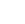 upload personSIGN IN Full text of "Adret: 7100d user french" See other formats IdiydiHiilBBmliB TABLE DES MATIERES CHAPITRE I : PRESENTATION DE L' INSTRUMENT CHAPITRE II : CARACTERISTIQUES TECHNIQUES CHAPITRE III : MODE OPERATOIRE PREPARATION A L' UTILISATION RECEPTION DU MATERIEL CARACTERISATION DU GENERATEUR RACCORDEMENT AU RESEAU ENVIRONNEMENT ST0CKA6E MONTAGE EN RACK 19" UTILISATION DESCRIPTION FONCTIONNELLE .7100 VERSION DE BASE DESCRIPTION DU PANNEAU AVANT DESCRIPTION DU PANNEAU ARRIERE CONTROLES PRELIMINAIRES AFFICHAGE DES FREQUENCES RF ET AF AFFICHAGE DU NIVEAU DE SORTIE AFFICHAGE DES MODULATIONS AM, FM et ([iM ASSERVISSEMENT DU PILOTE . 7100 COMPLETE PAR SES OPTIONS PROTECTION DES CIRCUITS DE SORTIE (OPTION 002 ) EXTENSION DE LA GAMME DE FREQUENCE (OPTIONS 003 et 010) MODULATION PAR IMPULSIONS - RADIO-NAVIGATION CIVILE ET MILITAIRE (OPTION 006) PROGRAMMATION IEEE-488 (OPTIONS 004 et 005) . AUTO-TEST Pages I- l II- l III- l Ill-l III-l III-l III-2 III-2 III-2 III-3 III-4 III-4 III-5 I1I-6 III-ll III-12 III-15 III-19 III-21 III-25 III-29 III-29 III-30 III-30 III-32 III-53 3 CHAPITRE IV : PRINCIPE DE FONCTIONNEMENT PRINCIPE GENERAL ELABORATION DU SIGNAL GENERATION DES PETITS PAS (lO*^ A 10^ Hz) GENERATION DES PAS DE 10 MHz INTERPOLATION DE FREQUENCE (VERNIER) GENERATEUR AF CIRCUIT DE SORTIE MICROPROCESSEUR ET LOGIQUE ASSOCIEE PRINCIPE DES OPTIONS DISJONCTEUR ELECTRONIQUE DOUBLEUR DE FREQUENCE MODULATION PAR IMPULSIONS l: l: l: l: l: l: l: l: l: L! l: L' L' l: l: l: L’ CHAPITRE I PRESENTATION DE: L' INSTRUMENT Le 7100 ADRET est un genera teur de frequence RF qui reunit les carac- teristiques essentielles des generateurs a cavite et des synthetiseurs de frequence. La realisation de cette performance a ete obtenue par 1 ' acquisition d'une nouvelle technique de synthese associant les principes de fonctionne- ment des deux instruments. La technique interne et 1 'uti lisation d‘un microprocesseur comme organe de gestion de toutes les informations ont conduit a doter le genera- teur d'une exceTlente purete spectrale, de la stabilite et de la precision d'un quartz, d'une grande resolution, de la programmation de toutes les fonctions et des possibilites de modulation AM, FM, et 0M Le 7100 ADRET peut ainsi etre utilise pour la qualification des recepteurs RF, les mesures s'effectuant en mode manuel ou automatique lorsque le generateur est integre dans un systeme de tests automatiques. Li'adjonction de differentes options a 1'appareil de base permet d'adapter le generateur 7100 a de multiples applications, par le choix de la configuration la plus appropriee. BANDE DE FREQUENCE L' instrument couvre la bande de^ frequence 300 KHz a 650 MHz en une gamme unique qui peut etre etendue a 1300 MHz par I'adjonction de 1 'option interne DOUBLEUR, L'affichage de la. frequence, commandee a I'aide d'un bouton entrainant une roue codeuse optique, s'effectue avec une resolution de 1 KHz, 10 KHz, 100 KHz ou 1 MHz, 1 lextension au hertz se faisant au moyen d’un vernier. La frequence exacte de sortie est visualisee par 9 chiffres LED (10 avec 1 'option DOUBLEUR), la stabilite et la precision provenant du PILOTE interne a quartz { 5.10"^/24h). Pour faci liter les mesures sur recepteurs, il est possible, a partir d'un cadenceur interne et apres cal age sur une frequence RF, d'effectuer des bonds de 12,5 KHz, 20 KHz, 25 KHz, 50 KHz ou 100 KHz corres- pondant aux espacements standard entre canaux.Le dispositif permet egale* lement 1 'exploration de frequence avec des pas de 1 KHz, 10 KHz ou 1 MHz. I-l D'autre part, 1 ‘incorporati on d'un generateur AF permet de disposer d‘un signal de frequence variable de 10 Hz a 100 KHz sous un niveau fixe d'environ 2,5 Veff dans 600 . La precision de frequence correspond a celle du pilote interne de reference plus ou moins 1 digit, la Constance du niveau etant de + 0,5 dB. II est a signaler que le generateur AF est pri nci palement destine a etre utilise comme source de modulation AM, FM et 0M, PURETE SPECTRALE. Le rapport signal sur bruit de phase obtenu par le generateur 7100 se caracterise par une courbe similaire a celle des synthetiseurs pour des frequences proches de la porteuse pour ensuite correspondre a partir de 20 KHz, au niveau de bruit atteint par les meilleurs genera teurs a cavite. Cette bonne performance de I'instrument resulte des deux points fondamen- taux sui vants : Generation des petits pas de frequence par un oscillateur accorda- ble par diodes varicaps et a faible couverture de frequence qui par son spectre est comparable a une cavite ou a un oscillateur Tibre a grand coefficient de surtension. ^ Generation des grands pas de frequence par un oscillateur asservi sur une reference a quartz de 80 MHz dont le niveau de bruit de phase a 10 KHz de la porteuse est a - 165 dB/Hz. Les signaux delivres par les deux generations de frequence sont ensuite recopies avec une legere degradation par I'oscillateur de sortie; Les composantes non harmoniques et sous harmoniques sont inferieures a 400 dB de la porteuse. Le 7100 est un appareil qui convient parti culierement a la mesure de la select! vite des recepteurs VHF-UHF a bande etroite. NIVEAU DE SORTIE Le niveau de sortie est variable de + 20 a - 139 dBm par pas de 1 dB en mode LOCAL, la commande par bouton uniq^je permettant de faire egalement des pas de 10 dB. La Constance de niveau est de +0,5 dB sur toute la plage de frequence. adnak En inode programme la dynamique de niveau peut etre couverte avec une une resolution de 0,1 dB par centre^ lorsque I'instrument est dote de I'op- tion DOUBLEUR de frequence le niveau maximum delivre est ramene a + ISdBlm. pour des freqyiences superieures a 650 MHz. L'affichage s’effectue en pV, mV, ou V et dBm/50 n sur un galvano- metre avec commutation automatique de Techelle de lecture. Le niveau de fuite inferieur a 3 micro- volt et une protection des circuits de sortie permettent 1 'utilisation de I'appareil pour les tests sur recepteurs ou emetteurs recepteurs. MODULATION D' AMPLITUDE Le taux de modulation AM est variable de 0 a 100 % avec une bande passante a - 3 dB atteignant 100 KHz, la Constance du taux etant de ± 5 % jusqu'a 100 KHz. La modulation de la porteuse est real i see par le signal select! onne parmi les deux sources internes et la source externe. La souplesse d'emploi du generateur offre ainsi le choix entre les frequences modulantes suivan- tes : 1 KHz fixe, tres stable et issue du Pilote de reference. 10 Hz a 100 KHz delivre par le generateur AF incorpore. 0 ^100 KHz externe, avec couplage continu ou alternatif, la sensibilite d'entree pour 100 % de taux AM etant environ de 200 mVeff/600V^. Lorsque le 7100 est equipe des options 004 et 005, le taux AM peut etre programme par pas de 1 %, le signal d'entree devant etre dans ce cas calibre a 1 Veff/600fi.La precision de modulation est de + 5 % de la valeur programmee entre 10 et 80 % de taux de modulation. MODULATION VOR-ILS Le 7100 est dote d'une position "VOR" qui rend I'instrument compa- tible avec les imperatifs de tests des systemes d'aides radi o-electriques a la navigation aerienne a moyenne et courte distance (VOR-ILS). Cette possibilite non optionn^lle est obtenue en allongeant la constante de temps des boucles de regulation internes de maniere a repondre a la caracteris- tique de dephasage requise en VOR-ILS (0,2°) a 30 Hz. MODULATION DE FREQUENCE La modulation FM est real i see aVec une deviation crete maximum de ± 3 KHz, ± 30 KHz, ou ± 300 KHz sur toute la bande de frequence, la adret porteuse HF etant ntodulee au rythme de ITune des trots sources de frequence suivante : / 1 KHz fixe, tres stable et issue du Pilote de reference 10 Hz a 100 KHz d§livre par le generateur AF incorpore. 0 a 150 KHz externe avec choix du coup! age contiriu ou alternatif et une sensibilite d 'entree d 'environ 3 Veff/600n pour une deviation crete de + 3 KHz, + 30 KHz ou + 300 KHz suivant la gatnme selectionnee. La lecture de la deviation s'effectue sur le galvanometre avec commutation automatique des echelles au tiers de la gamme choisie. En mode programme, lorsque le generateur est equip# des options 004 et 005, la deviation FM est reglable par pas de 10 Hz, 100 Hz ou 1 KHz respecti vement pour les gammes + 3 KHz, + 30 KHz ou + 300 KHz, le signal d 'entree etant calibre a 3 Veff7600n. La’precision de modulation est de 3 % de la valeur programmee. La distorsion FM et la modulation AM parasite pour des frequences modulantes inferieures a 20 KHz et une deviation de + 75 KHz sont de 1 'ordre de 1 %. MODULATION DE PHASE La modulation de phase du signal de sortie peut etre realisee avec une deviation crete variable de 0 a 300°. Le choix de la source modulante est identique a celui de modulation FM, la bande passante en mode externe etant neanmoins limitee a 50 KHz. La sensibilite d'entree pour une deviation de 100° est environ de 1 Veff/600 fl, en mode programme lorsque le generateur est equip# des options 004 et 005, la r#solution de la d#viation ^M est de 1° pour un signal d'entr#e calibr# a 3 Veff/600 n. AUTO-TEST Cette function facilite la maintenance du g#n#rateur, lors d 'anomalies constat#es, en localisant tres rapi dement le sous-ensemble d#fectueux. La conception modulaire de I'appareiT contribue ensuite a une remise en service imm#diate par simple substitution du module incrimin#. Ce dispositif, g#r# par le microprocesseur, contrdle les princi- paux niveaux internes de I'instrument ainsi que les boucles d'asservisse- ment des circuits de synthese. L'#tat de fonctionnement du point test# peut etre visualis# sur I'affichage du panneau AVANT ou d#livr# sur un contro- leur externe lorsque le g#n#rateur est #quip# des options de program- mation. / Le syst§me de detection previent egalement Tutilisateur iorsque celui-ci ne respecte pas les specifications techniques de Tappareil . OPTIONS OPTION 001 : PILOTE HAUTE STABILITE Le generateur 7100 dote de cette option delivre un signal tres stable, puisque reference § un quartz ithermostate de 10 MHz de classe 10'^. La stabilite, a long terme, du signal de sortie est de 5.10“9 par jour, apres 3 mois de fonctionnement ininterrompu et 2 . 10~8 par jour, apres 48 heures de fonctionnement continu. ■ Lors de variation de la temperature ambiante, la derive thermique du pilote interne est de + 2 . 10 - 10 /°c. OPTION 002 : PROTECTION HF P/\R DISJONCTEUR ELECTRONIQUE. Le disjoncteur electronique est congu pour proteger 1 'instrument centre des reinjections de puissance :HF jusqu'a 50 W. Le dgclenchement du dispositif a lieu a + 25dBiri/50 n et est maintenu tant que le signal inverse reste superieur a ce seuil. Un rearmament automatique du disjoncteur replace ensuite le generateur dans sa configuration normale d’utilisation. OPTION 003 : DOUBLEUR DE FREQUENCE. Le doubleur interne de frequence elargit la bande du generateur jusqu'a 1300 MHz avec une faible incidence sur les caracteristiques de purete spectral e et de niveau de sortie, mais en conservant toutes les autres specifications ainsi que I'etalonnage des modulations et I'affichage direct. C est ainsi que les caracteristiques de precision et de Tinearite AM sont affectees par I'adjonction du doubleur, tandis que le niveau maxi- mum deli vr§ est de + 13 dBm/50s2. OPTIONS 004 et 005 : PROGRAMMATION IEEE. I La conception du generateur et 1 'utilisation d'un microprocesseur permettent la programmation de toutes les fonctions selon le standard IEEE de la norme IEEE-488 de 1975. La programmation rendue aisee par 1 'emploi de formats libres et d'un langage en "clair" s'effectue a I'aide de deux options complementai res dont la prise de raccordement est montee a I'arriie- re de I'instrument. L'affichage local restant actif assure la verification des programmes. Une prise supplementaire delivre, a partir du signal ASCII, un octet pouvant eventuel lement commander un appareil peripherique. I M 1-5 m L' option 004 autorise la programmati on de la frequence, du niveau de sortie, du mode de fonctionnement et de la source de modulation AM, FM etOM avec un temps d' acquisition inferieur a 100 ms. L‘ option 005 complete la 'premiere en portant la resolution de la frequence au hertz et permet en plus la programmation des taux AM et des deviations FM ret (t)M.Son montage sur 1 'instrument necessite imperati vement la presence de 1 'option 004. ^ OPTION 006 : MODULATION PAR IMPULSIONS. L'adjonction de cette option au generateur 7100 permet d'obtenir en sortie un train d' impulsions du signal HF dont la largeur et les temps de montee et de descente sont fonctions des caracteristiques du signal de modulation externe. L'option 006 se caracterise principalement par une frequence de recurrence variable de 10 Hz a 200 KHz, un temps de commutation tres court inferieur ou egal a 20 ns, et un rapport ON/OFF depassant 100 dB sur la gamme 650 a 1300 MHz. Ces performances particulieres destinent I'appareil a des utilisations en radio-navigati on civile et militaire comme la localisation, le controle et le guidage d'aeronef. D' autre part, la possibilite de moduler simul tanement le signal RF delivre convient parfaitement a des applications speciales telle que le systeme TACAN. OPTION 010 : EXTENSION DE LA FREQUENCE A 100 KHz Le generateur dans ce cas, couvre la bande 100 KHz a 650 MHz ou 100 KHz a 1300 MHz si 1' instrument est egalement pourvu de l'option DOUBLEUR. OPTION oil : ALIMENTATION RESEAU 50 Hz a 400 Hz Prevue pour I'exportati on, l'option adapte le generateur aux caracteristiques du reseau. CHAPITE II CARACTERISTIQES TECHNIQUES SIGNAL RF FREQUENCE • BANDE 0.3 a 650 MHz en une seule gamme. 0.1 a 1300 MHz avec options. • RESOLUTION (de 0.1 a 1300 MHz). 1 Hz a I'aide d'un vernier 1 KHz, 10 KHz, 100 KHz ou 1 MHz ayec manivelle. • REGLAGE MANIVELLE : roue codeuse optique 100 pas/ tour. VERNIER : + 1500 Hz a - 500 Hz. PAS A PAS : 1 KHz - 10 KHz - 100 KHz - 1 MHz ou 12,5 KHz - 20 KHz - 25 KHz - 50 KHz (espacements normalises entre canaux). Le pas 12,5 KHz est uniquement utilisable de 0.1 a 650 MHz. ANALOGIQUE : env. + 3 V pour une deviation de + 3 KHz PROGRAMMATION ; IEEE- 488 norme 1975 (voir options 004 et 005). • AFFICHAGE Permanent : 6 digits LED poids 103 a 108 Hz. 7 digits LED poids 103 a IQ9 Hz (avec option DOUBLEUR) Vernier : 3 digits LED poids 10° a 102 Hz (frequencemetre incorpore). La precision de I'affichage est identique a celle du quartz thermostate + 1 Hz si le vernier est utilise. • STAB I LITE Mesuree a + 25° C + 1° C. 650 a 1300 MHz <- 25 dB (- 30 dB typique) f COMPOSANTES NON-HARMONIQUES { specif iees) GAMME 1 a 650 MHz . La raie r§seau 50 Hz ou 60 Hz est <-50 dB. Au-dela de la raie reseau et jusqu'a 15 kHz, le niveau des raies decroTt de 6 dB/octave comme le montre la courbe ci-dessous. Les raies situ§es au-dela de 15 kHz et jusqu'a 300 MHz sent ^lOOdB. GAMME 650 a 1300 MHz (avec doubleur) Le niveau des raies subit une d§gradation de 6 dB par rapport aux valeurs donnees par la courbe de la gamme standard. 0 RAPPORT SIGNAL SUR BRUIT DE PHASE. Valeurs typiques mesurees dans une bande de 1 Hz (bande laterale unique) pour des frequences de 160 MHz, 560 MHz et 1200 MHz. Fr eq ue nee Di stance'^'v.^^ PORTEUSE 160 MHz 560 MHz 1200 MHz (Option DOUBLEUR) 100 Hz -93 dB -86 dB -80 dB 1 KHz -122 dB -115 dB -no dB 6,25 KHz -142 dB -136 dB -130 dB 10 KHz -142 dB A137 dB -136 4130 dB dB -130 dB 100 KHz -142 dB -136 dB -130 dB 1 MHz -145 dB -140 dB -134 dB 5 MHz -150 dB -150 dB -140 dB Avaleurs SPECIFIEES adret AM RESIDUELLE (de 0.3 a 1300 MHz), : C- 85 dB dans la bande 300 Hz a 3 KHz (norme CCITT). 1- 80 dB dans la bande 20 Hz a 15 KHz (norme CCIR). FM RESIDUELLE CCITT CCIR Bande 300 Hi a 3 KHz Bande 20 Hz a 15 KHz 0,3 a 650 MHz <1 Hz <10 Hz 650 a 1300 MHz <2 Hz <20 Hz • RAYONNEMENT PARASITE < 3 yV eff de 0,3 a 650 MHz <10 yV eff de 650 a 1300 MHz (option DOUBLEUR) Appareil toutes sorties chargees, la mesure est effectuee aux bornes d'une boucle standard 1 spire 0 3 cm placee a 2,5 cm de toutes les faces de r instrument et chargee par 50 (Norme MIL-J-6181 D). NIVEAU • NIVEAU DELIVRE : . , + 20 dBm a - 140 dBm/50fi + 13 dBm a - 140 dBm/50n de 650 a 1300 MHz (Option DOUBLEUR) • REGLAGE : Pas de 1 dB ou 10 dB (attenuateur) Ajustage par vernier avec position calibree ; 0 a + 2 dB • CONTROLE ; 16 voyants LED galvanometre gradue en volts et dBm/50n Indicateur de depassement de la puissance Crete maximum autorisee (+ 20 dBm/50fi ou + 10 dBm/50fi sur la gamme doublee). • CALIBRATION : Effectueea 50 MHz et 0 dBm/50Si : + 0,2 dB • CONSTANCE : Mesuree a 0 dBm par rapport a 50 MHz. adreb CONFIGURATION : GAMME CONSTANCE Base (sans options) 300 KHz a 1 MHz + 1 dB 1 a 650 MHz + 0,5 dB Base + Protection (Option 002) 1 a 650 MHz + 0,7 dB Base + DOUBLEUR (Option 003) 650 a 1300 MHz + 1 dB Base + Options 002 et 003 650 a 1300 MHz + 1,5 dB Base + Options 003 et modulation 1 a 650 MHz + 0,7 dB par impulsions (Options 006) 650 a 1300 MHz + IdB Base + Options 002, 003 et 006 1 a 650 MHz + 1 dB 650 a 1300 MHz + 1,5 dB PRECISION DE L' ATTENUATE UR Niveau 4-2(1 Frequence + 20* a - 109,9 dBm - no a - 120 a - 119,9 dBm - 129,9 dBm + 2 non speci fi ee + 1 U5 - 0,5 + 2 non + 3 sped fiee 1100 a 1300 MHz *+ 13 dBm de 650 a 1300 MHz (Option DOUBLEUR). NOTA : Les pas de 0,1 dB sont uniquement obtenus a partir cte 1 'option "Programmation" . Pr§cision des pas de 1 dB : + 0,5.d'erreur relative maximum pour 10 pas. • PRECISION ABSOLUE DE NIVEAU : Valeurs comportant les erreurs dues a 1 'attenuateur, la Constance de niveau et la calibration s„,.Ni veau Freq ue 300 KHz a 1 MHz 1 a 520 MHz 520 a 1100 MHz 1100 a 1300 MHz + 20* a 20^^ a - 110 a 109,9 dBm - 119,9 dBm + 2,5 + 1,5 - 1 + 2,5 + 3,5 - 2,5 120 a 129,9 dBm non sped fi ee Non Sped fi ee 13 dBm de 650 a 1300 MHz (Option DOUBLEUR), • PRECISION DU GALVANOMETRE : 3 % de la pleine echelle. • TOS : mesure sur une impedance de 50 Q. Gamme Niveau de sortie SANS PROTECTION AVEC PROTECTION (Option 002) + 20 a + 3 dBm 2 2,2 0,3 a 650 MHz + 2 a - 140 dBm 1,2 1,5 + 13 a- 7 dBm 2,2 2,2 650 a 1300 MHz - 8 a - 130 dBm 1,5 1,8 PROTECTION DE LA SORTIE (disjoncteur electronique - option 002). Niveau de declenchement : environ + 25 dBm Puissance inverse maximum admissible : 50 W II-6 L: L- iz iZ L: L: ■ an - simi AF • FREQUENCE : 10 Hz a 100 KHz Gamme Resolution 10 Hz a 1 KHz 1 Hz 100 Hz a 10 KHz 10 Hz 1 KHz a 100 KHz 100 Hz • REGLAGE ET AFFICHAGE : Commande par VERNIER et affichage LED. La precision de 1 'affichage correspond a celle du quartz thermostate + 1 digit. • NIVEAU : + 2,5 Veff/600 fi, signal disponible a I'arriere de 1' instrument • CONSTANCE : ± 0.2 dB de 10 Hz - a 100 KHz • TAUX DE DISTORSION mesure a 1 kHz sur la gamme 1 kHz : < 0,5%. FDDULATIONS MODULATION D'AMPLITUDE • TAUX DE MODULATION : 0 a 100 % jusqu'a + 14 dBm/50n de niveau de sortie. • REGLAGE : Par potentiometre ou commande programmee (option 005) • CONTROLE : GalvanomStre avec commutation automatique de I'echelle de lecture. Indicateur de depassement de la puissance crete maximum autorisee a 100 % de taux de modulation (+ 14 dBm/50 a ou +4 dBm/50n en gamme doublee). • SOURCES DE MODULATION : 1 KHz interne (stabilite du pilote thermostate), generateur AF interne 30 Hz a 100 KHz signal externe avec choix du couplage continu ou alternatif II-7 Bande passante Couplage conti nu Coupl age al ternati f + 1 dB - 3 dB 0 a 45 KHz 0 a 80 KHz 100 Hz a 45 KHz 30 Hz a 80 KHz Les frequences internes de modulation sont disponibles a I’arriere de I'appareil sous un niveau fixe d'environ 2,5 Veff/600 n. • SENSIBILITE D' ENTREE (source externe) : MODE LOCAL : env. 2mVeff/600 S3 pour 1% de taux de modulation niveau maximum de modulation : 1 Veff/600a MODE PROGRAMME (Options 004 et 005) : calibre a 1 Veff/600 S3 + 0,5 % pour 100 t de taux de modulation Protection du circuit d 'entree : jusqu'^ ± 10 V crete maxi • PRECISION DE LA MODULATION : Mesuree a 0 dBm/50S3 pour une frequence modulante de I KHz. MODE LOCAL (de 0 a 90%) : + 2 % de la deviation pleine echelle + 5 % de la lecture de 0,3 a 650 MHz + 8 % de la lecture de 650 a 1300 MHz (option DOUBLEUR). MODE PROGRAMME (avec options 004 et 005) de 10 a 80% : + 5% de la valeur programmee, sur la gamme 1 a 650 MHz + 8% de la valeur programmee sur la gamme 650 a 1300 MHz (avec doubleur). • DISTORSION DE LA COURBE ENVELOPPE. Signal modulant interne de 1 kHz et vernier de niveau sur position cal ibree. Taux de Modulation 1 a 520 MHz et Niv. de + 10dBm/50S3 520 a 1300 MHz et Niv. de 0 dBm/50Q - 0 a 30% <1,2% ^2%, 30 a 50% <2% <3% 50 a 80% C5% MODULATION VOR-ILS Caracteristiques identiques a celles enoncees en modulation AM. • DEPHASAGE DE L' ENVELOPPE (par rapport a une frequence modulante de 30 Hz) : 0,2°. II-8 mOULATION DE FREQUENCE • DEVIATION DE FREQUENCE : ’0 a + 300 KHz en trois gammes 0 a + 3 KHz , 0 a + 30 KHz et 0 a + 300 KHz. • REGLAGE : Par potentiomgtre ou commande programmee (option 005). • CONTROLE : Gal vanometre avec commutation automatique de I'echelle de lecture qui determine 3 sous gammes 0 a + 1 KHz j 0 a + 10 KHz et 0 a + 100 KHz. En modulation externe avec transmission de la composante continue, le decalage de la frequence moyenne peut etre lu sur le frequencemetre du panneau avant. • SOURCES DE MODULATION. 1 KHz interne (stabilit§ du pilote thermostate). Genera teur AF interne 30 Hz a 100 kHz. Signal externe avec choix du couplage continu ou alternatif. Bande passante a - 3 dB : Deviation de Frequence Couplage aF = 75 KHz AF = 300 KHz Continu 0 a 150 KHz 0 a 50 KHz AT ternatif 30 Hz a 150 KHz 100 Hz a 50 KHz Les frequences internes de modulation sont disponibles a I'arriere de I'appareil sous un niveau fixe d 'environ 2,5 Veff/600 n. • SENSIBILITE D'ENTREE (Source externe) MODE LOCAL : Environ 3 Veff/600 a pour une deviation pleine gamme. Environ 1 Veff/600 ft pour + 1 KHz, + 10 KHz ou + 100 KHz de deviation suivant la gamme selectionnee. MODE PROGRAMME (Options 004 et 005) : Calibre a 3 Veff/600 SI + 0,5 % pour une deviation pleine gaiime. Protection du circuit d 'entree : jusqu'ci ± 10 V crdte maxi • PRECISION FM (pour 75 kHz de deviation) MODE LOCAL : + 5 % de la pleine echelle, en alternatif. MODE PROGRAMME (avec options 004 et 005) ; de 300 KHz a 1300 MHz avec un signal modulant de 1 KHz. + 3 % de la deviation programmee adreb • DISTORSION FM ; Pour des frequences modulantes inferieures S 20 KHz: 0,5 % pour une deviation =^30 KHz 1 % pour une deviation ^75 kHz • MODULATION D' AMPLITUDE PARASITE. 1 % de 10 a 650 MHz, pour un signal modulant inferieur a 20 KHz et + 75 KHz de deviation. MODULATION DE PHASE • DEVIATION DE PHASE : 0° a 300° cr§te soit environ 5 rd. • REGLAGE : par potentiometre ou commande programmge (option 005) • CONTROLE : galvanometre avec commutation automatique de I'echelle de lecture qui determine 1 gamme intermediaire (0 a 100°) • SOURCES DE MODULATION 1 KHz interne (stabilite du pilote thermostate). genArateur AF interne 30 Hz a 100 KHz Signal externe avec choix du couplage continu ou alternatif; Bande passante a - 3 dB : 0 a 50 KHz en couplage continu 30 Hz a 50 KHz en couplage alternatif. Les frequences internes de modulation sont disponibles a 1 'arriere de I'appareil sous un niveau fixe d'environ 2,5 Veff/600 si. • SENSIBILITE D' ENTREE (Source externe). MODE LOCAL, environ 3 Veff/600 SI pour 3 00° de deviation MODE PROGRAMME, calibre a 3 Veff/600 si + 0,5 % pour 300° de deviation Protection du circuit d'entree : jusqu'a ±10 V cr§te maxi • PRECISION |M. MODE LOCAL : + 10 % de la pleine echelle MODE PROGRAMME (avec options 004 et 005) : + 5 % de la deviation programmee. MODULATION PAR IMPULSIONS (OPTION 006) Cette option ne peut etre montee sans le doubleur de frequence (option 003) • FREQUENCE D' UTILISATION : 10 MHz a 1300 MHz. • SIGNAL DE MODULATION : Frequence de r§currence : 10 Hz a 200 KHz avec Constance de niveau inchangee. 200 KHz a 2,5 MHz avec degradation de la Constance de + 1 dB. Commande externe avec entree sur panneau arrigre. Impedance d 'entree : 600 fi (couplage continu). Niveau de T impulsion : 0 a + 4 V min. avec seuils de transmission a 0,4 V et 3,15 V. Duree de 1 'impulsion : 0,2 ps minimum. • SIGNAL DE SORTIE MODULE Temps de montee/descente : Functions des caracteristiques de 1' inpul- sion modulante avec un minimum de 20 ns typique pour la montee et 30 ns minimum pour la descente. • PROTECTION ON/OFF Frequence Sped fie Typique 10 a 200 MHz -70 dB -75 dB 200 a 500 MHz -60 dB -65 dB 500 a 650 MHz -50 dB -60 dB 650 3 1300 MHz -90 dB -100 dB • Temps de reponse de la boucle de nivellement : <C2 secondes. MODULATIONS SIMULTANEES AM - FM - Impulsions AM - |M - Impulsions Impulsions - AM ou FM ou $M. II-ll PROCR/WATION (Options 004 - 005) • INTERFACE : IEEE Standard 488, norme 1975. • FONCTIONS : SHI, AHT, T6, TE^, L3. LE0, SRI, RLl, PP0, DCl, DTI, Cjl. Toutes les commandes du panneau avant sont programmables a parti r de deux options excepteela comraande du galvanometre. OPTION PRINCIPALE (004) • FREQUENCE : Resolution : 500 Hz de 0,3 a 650 MHz 1 KHz de 650 a 1300 MHz (avec doubleur). Temps d 'acquisi tion : 100 ms • NIVEAU : Resolution : 0,1 dB. Temps d 'acquisi tion : 100 ms. • MODE DE FONCTIONNEMENT : CW, AM, FM, $M et inhibition du signal Gamme de deviation FM Source modulante interne ou externe Couplage continu et alternatif en modulation externe Modulation calibree pleine echelle ou ajustement par potentiometre. • SENSIBILITE D'ENTREEEN MODULATION EXTERNE. AM : 1 Veff/600fi pour 100 % de taux de modulation (reglage externe). FM : 1 Veff/600f! pour 1 KHz, 10 KHz ou 100 KHz de deviation selon la gamme select! onnee. 3 Veff/600n pour ufle deviation pleine gamme. |M : 1 Veff/600fi pour 100° de deviation 3 Veff/600n pour la pleine gamme (300°) OPTION ADDITIONNELLE (005) Option incorporable que si I'appareil est pourvu de I'option 04. • FREQUENCE RF Resol ution ; 1 Hz Temps d'acquisition ; 100 ms. • FREQUENCE AF : Resolution 1 Hz- 10 Hz - 100 Hz selon la gamme. 11-12 • MODULATION AM. Resolution : 1 % de 0 a 100 % • MODULATIONS FM - |M. Resolution : l/300e de la gamne select! onnee ALIMENTATION Reseau : 115 V - 230 V + 15 % Frequence : 50 Hz/60 Hz" Consommation : 100 W ENVIRONNEMENT Temperature de fonctionnement : 0° a + 55° C. Temperature de stockage : - 20° a + 70° C. Adaptable au rack 19" Hauteur : 132 mm (3 U) Largeur : 440 mm Profondeur : 452 mm Environ 23 Kg. DIMENSIONS MASSE OPTIONS OPTION 001 : PILOTE HAUTE STABILITE CLASSE 10~9 OPTION 002 : PROTECTION HF PAR DISJONCTEUR ELECTRONIQUE OPTION 003 : DOUBLEUR DE FREQUENCE OPTION 004 : PROGRAMMATION IEEE OPTION 005 ; PROGRAMMATION ADDITIONNELLE OPTION 006 : MODULATION PAR IMPULSIONS OPTION 010 : EXTENSION DE FREQUENCE A 100 KHz OPTION Oil : ALIMENTATION RESEAU 50 A 400 Hz adnat PRESENTATION ET SIGNIFICATION DES COURBES TYPE La plupart des parame’cres qui caracterisent un instrument de mesure sent representes par des valeurs qui s'ecartent sensiblement de la valeur ideale, d'ou la necessite d'etablir des specifications faisant apparaitre des "tolerances". L'ecart par rapport a la valeur theorique peut etre du a une in- teraction entre le parametre considere et un ou plusieurs autres parametres, a une non-linearite, a des derives, des defauts d'etalonnage, etc. La tolerance garantie par le constructeur du materiel indique a 1 ' uti li sateur les valeurs extremes que peut atteindre l'ecart et resulte le plus souvent du cumul de toutes les erreurs possibles, ce qui const! tue un cas "possible", mais improbable en terme de statistique. II est done interessant, de maniere a mieux renseigner I'utilisa- teur soucieux de tirer le maximum de son materiel, de faire intervenir des parametres statistiques lui permettant de prevoir les performances proba- bles de ce materiel . Tout d'abord, la MOYENNE ARITHMETIQUE des valeurs obtenues sur un nombre important d ' i nstruments donne la valeur la plus probable, celle qui correspond au maximum de la courbe de distribution statistique, le sL de I'erreur, le tout par rapport a la valeur theorique. Cette moyenne est done i nteressante , mais insiiffisante, elle ne donne aucune information sur la dispersion des ecarts par rapport a cette valeur centrale. L'ECART TYPE, calcule a parti r des memes mesures uti li sees pour definir la moyenne arithmetique.permet a condition que la courbe de dis- tribution soit gaussienne, ce qui est pratiquement toujours le cas, d ap- precier la dispersion des instruments. L'ecart type, qui a la dimension de la grandeur etudi^, donne la garantie que, statistiquement, 68% des instruments a uront f rieurs a cet ecart type et que 95% seront compris dans deux fois 1 ecart type . Pour prendre un exemple concret dans le cas de la precision d un taux de modulation AM a 30 %, la valeur moyenne peut etre de 23 k avec un ecart type de 0,8%, ce qui signifie que 68% des appareils de la population prise en compte donnent, pour un reglage a 30%, un taux compris entre 28,2 et 29,8%. Afin d'apprehender directement 1 'evolution de la VALEUR MOYENNE et de L'ECART TYPE, les resultats peuvent avantageusement etre presentes sous forme de courbes, et ceci en fonction du principal facteur de varia- ti on . 11-14 Dans cet esprit sont pr§sentees, pour le generateur 7100D, des courbes de moyennes et d'ecarts type de la precision du niveau de sortie en fonction de la frequence, et ce pour des niveaux faibles pour lesquels la dispersion est la plus importante. Sont presentees egalement, des courbes caracterisant la precision du taux de modulation AM en fonction de sa valeur, ainsi que celles qui representent la precision de la deviation FM. Ces resultats sont dignes de confiance car ils decoulent du traite- ment d'un grand nombre de mesures, le processus etant rendu aise grace au banc de test automatique qui conserve en memoi re les donnees necessair^s. Ainsi, en plus des tolerances garanties qui constituent des cas extremes, 1 ' uti lisateur du generateur dispose d 'informations lui permet- tant de prevoir, a Vinterieur des tolerances, revolution des caracteris- tiques de son appareil, de maniere a en tirer le meilleur parti possible. VALEURS MOYENNES ET ECARTS TYPE DE LA PRECISION DU TAUX AM Fr§quence RF : 500 MHz ; Niveau : 0 dBm ; Signal modulant de 1 KHz (interne) VALEURS MOYENNES ET ECARTS TYPE DE LA PRECISION DE LA DEVIATION FM Frequence RF : 160 MHz ; Gamme de deviation ; + 300 kHz ; Signal modulant de 400 Hz CHAPITE III MODE OPERATOIE PREPARATION A L ‘ UTILISATION Ce sous chapitre fournit les indications relatives a 1 'installation electrique de 1 ' i nstrument, aux conditions d 'envi ronnement et a I'adaptation en rack 19 pouces du generateur 7100. RECEPTION DU MATERIEL L'appareil est livre dans un emballage en carton, la protection etant obtenue a parti r d'un procede d' injection de mousse de polyurethane expan- sible. L'envoi contient I'instrument, designe sur le bon de livraison, accompagne du cordon de raccordement au reseau. La garantie couvrant les incidents causes lors des livraisons en par- tance de ADRET ELECTRONIQUE, controler que l'appareil ne comporte aucun vice mecanique provoque pendant le transport du materiel. CARACTERISATION DU GENERATEUR Une etiquette signaletique rivetee sur le panneau arriere, donne les references de fabrication du 7100 ainsi que les numeros de code des options montees. La figure 3-1 rappelle la signification de chacun des nombres frappes. 01 : Pilote haute stabilite In® DU produit 02 : Disjoncteur [DANS LA SERIE 03 : Doubleur de frequence 04 : Programmation IEEE 05 : Programmation additionnelle 06 : Modulation par impulsions 10 : Extension ^ 100 kHz 1 1 : Alimentation 50 ^ 400 Hz Figure 3-1 : CARACTERISATION DU GENERATEUR RACCORDEMENT AU RESEAU Le generateur 7100 est congu pour etre alimente a partir d'une tension reseau de 115 V ou 230 Veff + 15 % de frequence variable entre 50 Hz et 60 Hz. La puissance consommee est de 140 VA maximum (100 W) . L'appareil livre est regie pour fonctionner sur une tension de 230 Veff. la protection du circuit d'entree etant assuree par un fusible- temporise de 1 ampere. Le raccordement s'effectue sur la prise 3 points du boitier "Filtre secteur et selecteur" du panneau arriere, dans lequel sont egale- ment incorpores le circuit de selection de la tension d'entree et le fusi- ble. L'emploi de ce dispositif permet d'obtenir une parfaite securite puisque 1 ' accessibi li te a ces memes elements n'est possible que si le cor- don de raccordement est debranche du generateur. Dans le cas ou 1 'entree alimentation de 1 'instrument est incompatible avec la tension du reseau, suivre les indications portees dans la figure 3-2 qui donne I'ordre des operations a faire pour obtenir la conformite des deux. ENVIRONNEMENT. Les specifications techniques du generateur sont donnees pour toute utilisation de 1 ' instrument en des milieux ou la temperature ambiante est comprise en 0° et + 50° C.La Minimisation de 1 'elevation de la temperature de l'appareil en fonctiiPnnement, est obtenue au moyen d'une alimentation a ventilation forcee, la circulation de I'air se faisant par des orifices situes sur les panneaux lateraux. D' autre part, une securite thermique inhibe le foncti onnement de 1 'ins- trument des que la temperature interne de celui-ci depasse + 72 C,* le reenclenchement automatique se produisant a une temperature voisine de -I- 35° C. * 4 partir de la serie D6, la temperatux’e interne maxima sera vnrrSf + 77°C. STOCKAGE Le stockage du materiel doit se faire dans les limites de temperature de - 20° a + 70° C en des endroits ddpourvus d'humidite. III-2 ALIMENTATION DU GENERATEUR 1. Lever le volet transparent. 2. Lever le levier FUSE-PULL puis retirer le fusible du bottier. 3. Sortir le circuit imprime de "Selection de la tension" de son logement, puis le positionner comme indique sur la figure Ci- contre de maniere a ce que Ta valeur correspondant a la tension soit en haut. 4. Incorporer le fusible*entre les griffes metalliques, le levier FUSE-PULL doit reprendre sa position initial e. 5. Replacer le volet dans sa posi- tion d'origine. La tension d' ali- mentation a appliquer a I'ins- trument doit correspondre a la valeur indiquee a travers le volet. ml 230V Tension reseau selectionnee:230 Veff * lA/230 Veff - 2A/115 Veff figure ^-2 : ADAPT ATIOl^ DU GEmRATEUR A LA TENSION DE RESEAU MONTAGE EN RACK 19" Deux adaptations 3U, livrables sur demande, permettent d'incorporer le generateur dans un rack 19 pouces. Les deux equerres metalliques, de refe- rence ADRET 03800064, sont montees comme le montre la figure 3-3 sur les parties laterales de Tinstrument, la fixation etant assuree par quatre vis a tete fraisee. Figure d-Z : MORTAGE DU 71QO ER RACK 19 POUCES -3 UTILISATION DESCRIPTION FONCTIONNELLE Affiehage de la RF ou AF -Keglage de la Visualisation du modulation niveau RF ou des FM ou {t)M modulations de fonctionnement RegTages des frequences RF et AF Programmati on , IEEE (Options 004 - 005) Reg 1 age de la modulation AM Reglage du niveau de sortie Asservissement du pilote interne _Entree impulsions (Option 006) .Sorties des frequences de reference Commande exterieure du Vernier de frequence III-4 Ce sous-chapitre decrit la fonction de toutes les commandes du genera- teur ainsi que le mode operatoire pour les regl’ages de la frequence, du niveau de sortie et des differentes modulations. La premiere partie traite essentiellement de la version de base en fournissant tous les renseignements relatifs a la description des panneaux avant et arriere, aux controles preliminaires et aux reglages des para- metres dans la gamme 300 KHz 3 650 MHz. La seconde partie se rapporte plus particuli erement a la description et au fonctionnement des options qui peuvent equiper 1' instrument. Le sous-chapitre Utilisation se decompose de la maniere suivante : 7100 VERSION DE BASE • Description des panneaux avant et arriere. • Controles preliminaires ; page III - 12 Cette verification se limite uniquement a constater le bon fonctionne- ment des commandes locales de reglage et de selection. • Affichage des fr§quences RF et AF, page III - 15 • Affichage du riiveau de sortie, page III - 19 • Reglages des modulations AM, FM et ^M page III - 21 • Asservissement du pilote interne sur une source de reference ext^rieu- re, page III - 25. 7100 COMPLETE PAR SES OPTIONS. • Description des commandes. page III - 27 • Protection des circuits de sortie par disjoncteur electronique (Option 002). • Extension de la gamme de frequence de 100 KHz « 1300 MHz (Option 003 et 010) . • Modulation par impulsions pour des applications en radio-navigation civile et militaire (Option 006). • Automatisati on des commandes par la faculte de programmation IEEE (Options 004 et 005). 7100 VERSION DE BASE Decouvrir la page III -26 pour obtenir la figure 3-4 qui localise les commandes decrites dans les prochaines pages. DESCRIPTION DU PANNEAU AVANT - ^^VOYANT RF valide lorsque la frequence affichee correspond a la gamme RF { 0,3 a 650 MHz). O AFFICHAGE DE LA FREQUENCE RF OU AF ET DE L' AUTO-TEST • Frequence RF : Visualisation de la frequence 0,3 a 650 MHz au moyen de 9 digits LED, les trois digits de droite correspondant a la commande vernier de frequence. La resolution peut etre selectionnee parmi les pas de 1 KHz, 10 KHz 100 KHz OU 1 MHz en 1 'absence de la commande vernier et atteindre le Hertz en validant ce dernier (precision + 1 digit). WTA : En modulation de frequence avec couplage continu^ la commande generateur AF etant inhihee^ le decalage de la frequence porteuse introduii: par la tension continue ingectee est visualisee par l^affichage sur les poids les plus faihles. • Frequence AF : Visualisation de la frequence 10 Hz a 100 KHz au moyen de 6 digits LED. La resolution du signal delivre est determin§e par la gamme de fre- quence validee ; la resolution est ainsi de 1 Hz sur la gamme 10 Hz a 1 KHz, de 10 Hz sur la gamme lOOHz a 10 KHz et de 100 Hz sur la gamme 1 KHz a 100 KHz. D'autre part, 1 ' uti lisation de I'affichage pour visualiser la fre- quence AF exclut I'emploi du vernier de frequence et de la modulation FM avec couplage continu. • Auto-Test La verification^des principaux niveaux de I'instrument Tors du declenchement de I'AUTO-TEST est egalement realisee par I'affichage en utilisant les 3 digits correspondant aux pas 10° a 10^ Hz : Les 2 digits de droite (10° et IQI Hz) visualisent le numero representant les points de -test controlSs de 0 a 11. Le 3eme digit (102 Hz) indique la conform! te du test. VOYANT AF : valide lorsque la frequence affichee correspond a la gamme AF (10 Hz a 100 KHz). ^MODULATION DE FREQUENCE OU DE PHASE : commutateur de selection de la source modulante. 0 : Inhibition de la modulation FM et d)M. r III-6 INT : Modulation par source Interne AF : Generateur 10 Hz a 100 KHz 1 K : 1 KHz (precision du pilote thermostate), EXT : Modulation par source externe, -^r-: avec couplage alternatif = : avec couplage continu. La source modulante selectionnee est visualisee par un voyant LED rouge. ^^MODULATION DE FREQUENCE OU DE PHASE : Commutateur de selection de la deviation FM ou 0M. PM (300°) : deviation de phase crete variable jusqu'a 300° FM (3 K, 30 K ou 300 K) : deviation de frequence crete variable juqu’a + 3 KHz, + 30 KHz ou + 300 KHz. La deviation FM ou 0M selectionnee est visualisee par un voyant LED rouge. ^^MODULATION D'AMPLITUDE : Commutateur de selection de la source modulante, 0 : Inhibition de la modulation AM INT : Modulation par source interne AF : Generateur 10 Hz a 100 KHz 1 K : 1 KHz (precision du pilote thermostate). EXT : Modulation par source externe. : avec couplage alternatif = : avec couplage continu. VOR : La modulation VOR est un cas particulier de la modulation AM qui specific un dephasage BF/enveloppe inferieur a 0,2° a 30 Hz de modu- lante. La source modulante selectionnee est visualisee par un voyant LED rouge. ^^MODE DE FONCTIONNEMENT : Commutateur de selection du mode d' utili- sation. 0 : Inhibition du signal de sortie (niveau <- 140 dBm) CW : Signal de sortie delivre en onde entretenue pure MOD : Signal de sortie module Le mode de fonctionnement select! onne est visualise par un voyant LED rouge. III-7 adnet ©COMMANDE DE L'AFFICHAGE AF ET SELECTION DU PARAMETRE lu sur le galvanometre. • Affichage AF : Validation de 1'affichage en^^de la f r^ uence AF (10 Hz a 100 KHz) lorsque la commande VERNIER/AF est sur AF.(voir^ft). • Lecture du parametre : AM : Taux de modulation d 'amplitude. FM : Deviation de frequence ou de phase RF : Niveau de sortie Le mode de lecture selectionne est visualise par un voyant LED rouge. ^^INDICATEURS DE L'ECHELLE DE LECTURE sur le galvanometre en fonction de la commutation automatique entre les echelles superieure et centrale. 1 : Lecture sur I'echelle superieure (0 a 1.0) 0.3 : Lecture sur I'echelle centrale (0 a 3). L'echelle de lecture validee est visualisee par un voyant LED rouge , ^^GALVANOMETRE DE LECTURE avec commutation automatique des echelles superieure et centrale NIVEAU : 2 echelles 0 a 1.0 et 0 a 3 permettent la lecture du niveau en yV, mV ou M/50 n suivant la gamme de niveau utilisee. L'echelle inferieure - 10 a + 3 indique la correspondance en dBm/50^2 (0dBm/50Q est egal a 224 mVeff/50^^). • AM : Le taux de modulation est visualise a partir des 2 echelles superieures dont la commutation automatique s'effectue a environ 30 % Echelle 0 a 3 : taux AM de 0 a 30 % Echelle 0 a 1.0 : taux AM de 30 a 100 %. FM“$M : La deviation de frequence ou de phase est visualisee a partir des 2 echelles superieures dont la commutation s'effectue au 1/3 de la deviation crete maximum selectionnee. Echelle 0 a 1.0 : deviation 0 a 1 KHz, 0 a 10 KHz, 0 a 100 KHz ou 0 a 100^ Echelle 0 a 3 : deviation 1 a 3 KHz, 10 a 30 KHz, 100 a 300 KHz ou 100 a 300^ . ^^INDICATEUR DE SURCHARGE visualisant le depassement de la puissance Crete maximum autorisee : • + 20 dBm en mode CW • + 14 dBm en AM pour 100 % de modulation. electron ique ^^INDICATEURS DE GAMME DU NIVEAU, visualisant la plage de niveau validee par action sur le bouton de commande. ' Les differentes gammes sont exprimees en pV, mV et V en progres- sion 1-3-10, et en dBm par pas de 10 dB (0,1 pV a 3 V et - 130 a + 20 dBm). ^^DOUILLE DE MASSE permettant de raccorder la masse de 1 'instrument ci un plan de masse exterieur. ^^SORTIE RF sur connecteur femelle de type N, sous une impedance de source de 50 n. ^^VERNIER de reglage fin du niveau de sortie avec position etalonnee en butee a gauche. ^^COMMANDE DU NIVEAU DE SORTIE par pas de 1 dB ou de 10 dB sur la totalite de la dynamique. Les pas de 10 dB, sont effectues par poussee axial e et rotation du bouton. ^^ENTREE AM du signal modulant externe • Bande passante a - 3 dB (valeur typique) 0 a 100 KHz avec couplage continu - 30 Hz a 100 KHz avec couplage alternatif • Bande passante specifiee a + 1 dB 0 a 60 KHz avec couplage continu 100 Hz § 60 KHz avec couplage alternatif • Impedance d' entree de 600 n. • Sensibilite environ 2 mVeff pour 1 % de taux (~ 200 mVeff pour 100 %). • Niveau maximum admissible a 1 'entree de + 10 V Crete, sous peine de deteriorer le circuit aval. ^REGLAGE DU TAUX AM. ^^ENTREE FM OU |M du signal modulant externe : • Bande passante a - 3 dB FM : 0 a 150 KHz avec couplage continu JM : 0 a 50 KHz avec couplage alternatif' FM : 30 Hz a 150 KHz avec couplage alternatif $M : 30 Hz a 50 KHz avec couplage alternatif • Impedance d' entree 600 n, 0 Sensibil i te : 1 Veff pour 1 KHz, 10 KHz ou 100 KHz de deviation en FM, selon la gamme choisie. 1 Veff pour 100° en |m. • Niveau maximum admissible a 1 ’entree de + 10 V crete sous peine de deteriorer le circuit aval. ^ REGLAGE DE LA DEVIATION FM OU ijM. Q COMMANDE DE FREQUENCE AF ou RF • Generateur AF : reglage de la basse frequence de 10 Hz a 100 KHz lorsque Tinverseur est sur AF. • Vernier de frequence RF: rgglage des pas 10° a 10^ Hz? Le vernier permettant une variation approximative de “* 500 Hz a + 1500 Hz. DIautre part, en position modulation de frequence avec couplage continu, la variation de frequence engendree est multipliee par 10 ou 100 selon la gamme + 30 KHz ou ± 300 KHz selectionnee. ^ SELECTION DU GENERATEUR AF OU DU VERNIER RF AF : Validation du generateur AF 0 : Inhibition de la commande 9 VERNIER : Validation des pas 10° a 10 Hz de la frequence RF @ MANIVELLE DE REGLAGE DE LA FREQUENCE RF. Roue codeuse optique permettant, selon la resolution selectionnee, une incrementation ou une decrementation de 100 pas par tour. COMMANDE "PAS a PAS" de la frequence par pas egal soit a I 'une des 4 resolutions possibles soit a I’un des bonds de frequence correspondant a Tespacement standard de canaux + : addition du pas selectionne a la frequence de sortie. “ : soustraction du pas selectionne a la frequence de sortie. Le maintien de la pression sur I'un de ces boutons engendre apres quelques secondes un balayage de frequence par repetition du pas ( 7 pas/seconde) . @ MISE SOUS TENSION DE L' INSTRUMENT MARCHE : I'appareil est pret a I'emploi. ATTENTE : mise en veille des fonctions de 1' instrument. Seul le pilote reste alimente. © SELECTION DU PAS DE RESOLUTION, DE L'ESPACEMENT DU PAS DE CANAL STANDARD ET DE LA GAMME AF. • RESOLUTION RF : 1 KHz ; 10 KHz ; 100 KHz ; 1 MHz. • PAS DE CANAUX : 12,5 KHz ; 20 KHz ; 25 KHz ; 50 KHz ; • GAMME AF : 1 KHz ; 10 KHz ; 100 KHz. La position centrale "0" inhibe 1 ‘action de la manivelle. r r III-IO ^ VISUALISATION DU MODE PROGRAMME. ^ ALARME signale par un signe moins (-) clignotant sur Taffichaqe et apparaissant dans les cas suivants : - Deverouil lage d'une boucle de synthese - Appareil non charge (TOS) - Boucle de regulation defectueuse. Par contre I'affichage d'un signe moins (-) permanent indique que la frequence affichee est inferieure a la valeur pour laquelle toutes les caracteristiques sont garanties, soit 300 KHz. DESCRIPTION DU PANNEAU ARRIERE ^ENTREE 1-2-5 ou 10 MHz Asservi ssement du pilote interne sur une reference externe dont le niveau est compris entre 0,2 et 1 V eff sur 50 n. ^ASSERVISSEMENT DU PILOTE. Potentiom&tre 10 tours de reglage et voyants de visualisation de 1 asservissement. ^^ALIMENTATIONS PERIPHERIQUES : Connecteur 5 broches delivrant les tensions continues de + 12 V et - 12 V (courant^SO mA). RACCORDEMENT AU RESEAU avec fusible et dispositif de selection de la tension d ‘al imentation incorpores. • Niveau d'entree : 115 V eff ou 230 V eff + 15 % • Frequence : 50 Hz a 60 Hz. SORTIE FREQUENCE AF 10 Hz a 100 KHz : Signal delivre sous un niveau fixe d'environ 2,5 V eff dans 600o lorsque le generateur AF est valide. @ ENTREE +3 V/3 KHz. Commande analogique externe du vernier de frequence RF et de la frequence AF. ©SORTIE 10 MHz : Signal de reference issu du PILOTE A QUARTZ et delivre sous un niveau fixe de 0,5 V eff/50 n. SORTIE 1 KHz : signal interne de modulation obtenue a parti r du PILOTE A QUARTZ et delivre sous un niveau de sortie : de 2,5 V eff/600 n. III-ll adret CONTROLES PRELIMINAIRES a) Placer 1 ‘interrupteur ® sur "ATTENTE" et raccorder T instrument au r§seau.Toutes les conmandes sent inhibees, seul le voyant attente est allume. MISE EN FONCTIONNEMENT b) Allumer le voyant MARCHE a I'aide de I'inverseur © L'affichageOif^'^i'^u® voyant^allume corres^d a la gamme - 140 dBm et la resolution de frequence est de 1 MHz^^ Lors de la mise sous tension un signe moins (-) clignote sur I'affi- chaqe du generateur pour indiquer que le pilote haute purete spectrale n est pas asservi. Apres une periode de quelques minutes correspondent a la duree de chauffage du "thermostat pilote", le phenomene disparalt. cl Modifier la frequence par le bouton @ . la gamme de niveau par poussee axiale et rotation du bouton et la resolution par les poussoirs^^. FREQUENCE RF d) Appuyer sur les poussoirs et verifier I'allumage successif des voyants correspondent aux pas de resolution et aux espacements standard entre canaux. e) Allumer le voyant 1 K puis appuyer sur le poussoir ^ de droite. Le voyant central "0" s'allurne. Repeter la meme operation avec le voyant 50 K et le poussoir de gauche. fl Verifier sur 1 'affichageO^ Taide des poussoirs ©et du bouton ©que I'affichage de la frequence ne PeiJt descendre en dessous de^ m KHz et depasser 649,999 MHz, en gamme directe et 1299.999 MHz si I'appareil est dot§ de 1 'option doubleur. al Sglectionner le pas de resolution de 1 MHz par les poussoirs et appuyer sur les poussoirs © .La frequence affichee vane par pas de 1 MHz, la variation pouvant etre continue si la pression est per- manente sur les poussoirs (7 pas par seconde). h) Mettre l’inverseur©sur VERNIER, puis controler que le potentiom§- treQproduit une variation approximative de frequence de - 500 Hz a + jKlO Hz. FREQUENCE AF i) Positionner 1 ’ inverseur sur AF, le voyant 1 K doit s'allumer. kl Valider le mode CW a I'aide du commute teur^^et la position AM ou FM avec le commutateur .Verifier que I'affichage de la frequence la gamme de niveau par et la resolution par les 1 1 1-12 AF se substitue a celui de la frequence RF en . NIVEAU DE SORTIE. l) Allumer le voyant RF en actionnant le commutate ur m) Pousser puis tourner 1e commutateur ^^en verifiant : I'allumage success! f des vovants^^ la commutation automatique ^^des echelles du gal vanometre n) Actionner le vernier^j^, la variation de niveau est environ de 2 dB. Mettre le vernier en butee a droite. o) Allumer le voyant + 20 dBm et actionner le commutateur positionner 1 'aiguille du galvanometre sur le "0" de I'eche positionner inferieure. pour echel le p) Augmenter le niveau a I'aide du vernier ^^et verifier I'allumage du voyant © MODULATION D'AMPLITUDE q) Actionner le commutateur^® et controler I'allumage successif des voyants situes au dessus. valider le voyant IK. r) Allumer les voyants "MOD et AM" en actionnant les commutate urs “© • s) Mettre le potentiometre^/ en butee a gauche, puis le tourner dans le sens d'horloge en verifiant que la commutation des echelles^® sur le galvanometre 0. a lieu a 1 'hysteresis pres sur la gradu^ tion 3 de I'eehelle centrale. L'aiguille dans ce cas se place sur la graduation 0.3 de I'eehelle superieure. t) Allumer les voyants "CW et RFV en actionnant les commutateurs et KS ,puisle voyant + 20 dBmfl^en poussant et en tournant le com- mutateur ^ft.Relacher ce dernier et le tourner pour positionner 1 ' ai gui 1 le"au galvanometre sur la graduation^- 6 de I'eehelle infe- rieure (ajuster la position avec le vernier ) . u) Al 1 umer les voyants "MOD et AM" en actionnant les commutateurs ^^et ,puis a I'aide du potent! ometre|]^ placer l'aiguille du galvano- metre sur la graduation 1.0 de I'eehelle superieure (100 % de modu- lation). v) Tourner le potentiometre dans le sens d'horloge, le voyant doi t s 'al lumer. MODULATION DE FREQUENCE OU DE PHASE x) Actionner les commutate urs ^^et ^^et controler I'allumage des voyants situes au dessus. Val ider les voyants "lK"et "30K". y) Allumer les voyants "MOD et FM" en actionnant les commutateurs^® et®. le potentiometre^^ et vefifier que la commutation automa echelles du galvanometre a lieu a f'hysteresi s pres $ur 1 Actionner tique des echelles du gal graduation 1.0 de I'echelle superieure. L'aiguille doit se placer sur la graduation hysteresis pres 1 de I'echelle centrale. r c' r r' r L AFFICHA6E DES FREQUENCES RF ET AF AFFICHAGE Le choix de I'affichage de la fre- quence RF ou AF et du niveau de sortie ou des modulations se fait au moyen du commutateur AFFICHAGE RF : Sur la position RF I'affichage LED visualise la fre- quence RF et le galvanomgtre indi- que le niveau du signal de sortie. C BF FBEQUENCE AF • §\l O ® O ~j ^0 ?Mi USI. 0 r* KlOh im Ik I I • o« ' AFFICHAGE AF et des modulations : sur la position AM ou FM, I'affi- chage LED visualise la frequence AF si le commutateur "AF-O-VERNIER" est sur AF, alors que le galvano- metre indique le taux AM ou la deviation FM ou (pM lorsque le mode "MODULATION" est selectionne. RF FREQUENCE RF 0 \ o® ~i 4 r| rf';i r* EOk 0 l» iMk lOk Ik I I I ® COMMANDE DE LA FREQUENCE RF 2 Selectionner le pas de Affichage de la frequence resol uti on (IK - lOK - lOOK ou — 3 Tourner la MANIVELLE / pour obtenir la frequence desiree 1 A1 lumer voyants les RF BAppuyer sur la touche"+"ou"-" ^ pour faire varier la frequence au rythme du pas pre-selectionne (1K-10K-100K-1M-12,5K-20K-25K-50K) >4 Select! onner la position VERNIER et tourner le '^-bouton pour obtenir les pas lO"" a 10^ Hz. REGLAGE VALIDATION DE L'AFFICHAGE. La selection de la position RF entratne I'aHumage du voyant RF situe au dessus de I’affichage. COMMANDE PAR MANIVELLE La manivelle permet d'effectuer une incrementation ou une decrementation de la frequence au rythme de 100 pas par tour. Le reglage realise, il est possible: d'inhiber son action en allumant le voyant “0“ au moyen de Tun des poussoirs de selection du pas de resolution. VERNIER Le Vernier autorise une variation de' frequence d’environ + 1500 Hz a - 500 Hz en portant la resolution maximale a 1 Hz. La visualisation des pas 10° a 102 Hz est obtenue par 1 'intermediaire d'un frequence metre incorpore. Le reglage de la frequence peut egalement etre realise a parti r d'une commande analogique externe injectee sur Ventre VERNIER du panneau arriere. L'excursion de frequence est dans ce cas reglable dans une plage de + 3 KHz pour un niveau applique correspondant de + 3 V. faction du Vernier peut etre supprimee en positionnant le commutateur sur "O”. COMMANDE PAS a PAS La variation de la frequence RF se fait au rythme d'un pas correspondant soit a la valeur de V un des 4 pas de resolution (IK - 10 - lOOK ou IM) , soit a la valeur de 1 ' un des 4 pas d'espacement de canaux standard (12,5 K - 20 K - 25 ou 50 K) . Dans ce dernier cas 1 'action de la mani velle est suppri- mee et I'affichage des centaines de hertz (500 Hz), introduites par le choix du pas de 12,5 KHz, est permanent. Une variation speudo-continue de la frequence RF peut etre observee apres quelques secondes, lorsque la pression sur 1 ' un des poussoirs est maintenue (7 pas par seconde). L' inhibition de 1 'action des celTe de la manivelle. (Allumage poussoirs est real i see de la meme fagon que du voyant "0"). § r r in-16 COMMANDE DE LA FREQUENCE AF -3selectionner la , gamme de frequence \(1K-10K ou LOOK) -Affichage de la frequence .Voyant allume lAllumer le voyant AF I rEIT-, ffl I 0 cw HUjf Kf IGO • o O o| • O O O O o|g • o|o • O g lo adreh ; ® * gEM£rateW OHF * / 1 . 3 Q K i * 7 N \ \_2 Selectionner la Sortie du signal AF-^ \ position AF sur panneau arriere \ \_4Tourner le bouton Commande analogique \ pour obtenir la externe \ \ frequence desiree REGLAGE VALIDATION DE L'AFFICHAGE La selection de la position AF (1) entraine I'allumage du voyant AF situe au dessus de 1 'affichage, ainsi que la disparition de la visualisation de la frequence RF. GAMME OE FREQUENCE La gamme de frequence est validee au moyen des poussoirs ^ et III-17 visualisee par 1 ' un des 3 voyants IK, lOK ou lOOK. La frequence AF est reglable au pas de 1 Hz, 10 Hz et 100 Hz respecti vement sur 1es gammes IKHz, 10 KHz et 100 KHz, le signal delivre sur la face arriere de I'appareil etant disponible sous un niveau fixe de 2,5 V eff/600 a. Hormis le vernier du panneau avant, la frequence AF peut etre determi- nee a partir d'une commande analogique externe raccordee sur 1 'entree VERNIER du panneau arriere. Ce reglage auxiliaire permet soit de regler soit de wobuler la frequence AF suivant une plage de frequence variable en fonc- tion de la gamme select! onnee. • + 300 Hz pour la gamme 1 KHz • +3 KHz pour la gamme 10 KHz • + 30 KHz pour la gamme 100 KHz Le niveau continu requis pour obtenir la totale excursion est de + 3 V. NOTA : La validation du generateur AF ne suppmme pas l^obtentzon de la frequence EF qui re ste disponible sur la prise du panneau avant aveo une resolution maxima de 1 KHz. Toutes les commandes de oette derniere sont d^ autre part, inoperantes (manivelle, selection de la resolution, corrmande pas a. pas). III-18 1 Allumer le voyant RF Indiaateup de I 'eohette Indicateur deygamne valddSe 2 Selectionner la gamme de niveau en poussant puis en tournant Te bouton (pas de 10 dB). _4Regler sur le galvanometre le niveau desire Indioateup de d&passement de ndveau Le signal de sortie est dispo- nible sur la sortie N 5 Agir sur le Vernier pour interpoler entre les pas de 1 dB 3 Tourner le bouton pour effectuer des pas de 1 dB REGLAGE Le niveau de sortie peut etre a juste sur une dynamique de 160 dB, variable de + 20 a - 140 dBm/50 n, par pas de 10 dB et de 1 dB. La dynamique de niveau, representee sur le panneau avant par un ensem- ble de voyants LED, est divisee en 16 gammes de 10 dB. Chaque gamme est associee a I'un des voyants et indiquee sur I'appareil en dBm et yV, mV oi Volts (en progression 1-3-10). LECTURE DU NIVEAU Le galvanometre ne peut permettre la lecture du niveau de sortie que s le voyant RF est allume. L' amplitude du signal delivre est exprimee en dBm/50 fl sur I'echelle inferieure et en yV, mV ou Volts, selon la gamme choisie, sur I'echelle centrale ou superieure. Pour ces deux dernieres, deux voyants (1 ou 0.3) situes pres du galvanometre designent celle sur laquelle la lecture doit se fai re. COMMANDE PAR PAS DE 1 dB La variation du niveau de sortie par pas de 1 dB est realisable sur les 160 dB de dynamique de I'appareil. Dans ce cas, et pour permettre principa- leraent la mesure des reglages de seuil, la commutation des gammes est differente selon le sens de progression. Pour une elevation de niveau de - 140 a + 20 dBm, les pas de 1 dB entre deux changements de gamme, varient de - 9 a + 1 sur I'echelle inferieure. Lors d ' un affaibl i ssement de niveau de + 20 a - 140 dBm, ces memes pas varient de 0 a - 10. VERNIER La commande Vernier comporte une position calibree, bouton mis en butee a gauche, utilisee pour definir les performances du generateur et notamment la distorsion du signal RF et celle de I'enveloppe en modulation AM. Le Vernier permet 1 ' interpolati on entre les pas de 1 dB ainsi qu'un depassement de 2 dB du niveau nominal de sortie. Cette derniere possibilite autorise dans certains cas un gain de 2 dB sur le rapport signal sur bruit large bande. SURCHARGE Le depassement de la puissance crete maximum autorisee (+ 20 dBm) est indique par 1 'allumage duvoy ant rouge "surcharge". INHIBITION DU SIGNAL La suppression du signal de sortie est obtenue en allumant le voyant "0" au moyen du commutateur de selection du mode de fonctionnement "MODE RF". L'attenuation est maximale le niveau etant inferieur a - 140 dBm. III-20 8BB AFFICHAGE DES MODULATIONS AM— FM ET MODULATION D'AMPLITUDE 1 Allumer ^ le voyant MOD .Indioateuv de Z^echelle de teotuve 2 Allumer le voyant AM. Inhib'ition de la modulation AM Indiaateuv de ^ depass ement de niveau “5 Effectuer la lecture du taux AM sur — 1 ‘echel le indiquee par le voyant allume 1 ou 0.3. Sselectionner la ■ source de modulation. Interne:! kHz ou frequence AF Externe:avec couplage continu ou alternatif le signal etant injec- te sur 1 ‘entree de modulation ,4Regler le taux de modulation a 1* aide du potentiometre et du galvanometre REGLAGE La modulation d'amplitude de la frequence porteuse est reglable de 0 a 100 % pour tout niveau de sortie egal ou inferieur a + 14 dBm. Pour un niveau moyen superieur a + 14 dBm, le depassement de la puissance crete maximum est visualise par un voyant rouge "SURCHARGE". SOURCES DE MODULATION Les sources internes de modulation sont disponibles a 1‘arriere du gene rate ur sur deux sorties BNC et sous un niveau fixe de 2,5 V eff/600 La frequence de 1 KHz est delivree en permanence alors que la frequence audio 10 Hz a 100 KHz ne Test que lorsque le generateur AF est valide. Le reglage de cette derniere est par ailleurs le meme que celui decrit au r "FREQUENCE AF" La source externe de modulation, dont la bande passante a - 3 dd est de 0 a 100 kHz en couplage continu et de 30 Hz § 100 kHz en couplage alternatif, doit presenter un niveau minimal d'environ 200 mVeff pour perniettre une totale modulation, et ne pas excdder 1 Veff max. pour conserver les caractSristiques specifides. La sensibility est a peu pres de 2 mVeff par pour cent de taux AH, 1 ' impedance du circuit d'entrde Le niveau du signal appliqud ne doit en aucun cas depasser ± 10 V crete, sous peine de detdriorer le circuit aval. LECTURE DU TAUX DE MODULATION Le reglage du taux s'effectue par action sur le bouton et contrSle sur le gaTvanometre. Tout cotnme pour le niveau RF, la lecture de la modula- tion doit se faire sur I'echelle designee par I'un des deux indicateurs "1 et 0 3" places a gauche du gal vanometre. Pour autoriser une lecture_ directe’du taux AM, la commutation des echelles est automatique et a lieu a environ 30 % (a 1 'hysteresis prds). yOTA : Le principe du modulateur AM, fonat^onnant en bouole ouverte, ^ procure sur la gamme directe une bande passante importante ed superieure a 100 kHz. En gcame doublie, le modulateur presente une oertaine dependanae du taux de modulation AM, en fonction du niveau de sortie^ par pas de 0,1 a.B et 1 dB; par consequent pour obtenir des taux de rnodulatioyi^ tres prec%s , ' I'utilisatevT devra travailler le plus pres possible de 0 aB, -10 ell , -A uL -30 dB, etc..., de maniere d s'affranchir des pas de 0,1 dB et dB. ^ Un attSnuateur externe peut eventuellement etre utilise pour disposer dec, niveaux de sortie diff events, mais qui oonserveraient la plus grande precision possible du taux de modulation. MODULATION V OR- I LS Ce type de modulation correspondant a une application particuliere de la modulation d'amplitude est destine a la radio-navigation civile et mi 1 i tai re . , , , . La modulation VOR-ILS n'est realisable en mode externe qu apres avoir selectionne la position VOR parmi les sources modulantesj Tes reglages restent identiques a ceux donnes dans ce paragraphe. INHIBITION DE LA MODULATION AM L''inhibition est obtenue soit en allumant le voyant "0" a I'aide du commutateur de selection de la source modulante, soit en allumant le voyant "CW" au moyen du commutateur de selection du MODE RF. 1 1 1-22 MODULATION DE FREQUENCE OU DE PHASE Ind^oateuT de echeVLe de lecture 1 An umer le voyant MOO 2 All umer le voyant FM Inhib'it-ion de la __ modulation FM on 0M 3Selectionner la source de modulation: Interne:! KHz ou frequence AF Externe:avec couplage continu ou alternatif le signal etant injec- te sur r entree de modulation BEffectuer la lecture de la deviation FM ou (DM sur 1 'echelle indiquee par le voyant al lume 1 ou 0.3. 4 Select! onner la devia- tion FM ou0M 5 Regler la deviation FM ou (Dm a I'aide du potent! ometre et du qal vanometre REGLAGE La modulation de la frequence du signal de sortie est realisee a partir de I'une des trois gammes de deviation + 3 KHz, + 30 KHz ou +300 KHz. En modulation de phase la deviation peut atteindre 300°. SOURCES DE MODULATION Les sources internes de modulations sont disponibles a I'arriere du generateur sur deux sorties BNC et sous un niveau fixe de 2,5 V eff/600 q. La frequence de 1 KHz est delivree en permanence alors que la frequence audio ne Test que lorsque le generateur AF est valide. Le reglage de cette derniere est par ailleurs le meme que celui decrit au paragraphe “FREQUENCE AFT La source externe de modulation doit presenter un niveau minimum de 3 V eff/600 pour permettre de moduler la porteuse sur toute la gamme de deviation choisie. La sensibilite FM est d'environ 1 V eff pour 1 KHz, 10 KHz ou 100 KHz de deviation selon la gamme selectionnee, celle de phase etant d'environ IV eff pour 100°. En modulation de frequence a vec couplage continu et lorsque le genera- teur AF est inhibe, le decal age de la porteuse qui resulte de Tintroduc- tion d'uhe composante continue sur Tentree modulante^ est pris en compte dans Taffichage par le frequencemetre. La resolution est respecti vement de 1 Hz, 10 Hz et 100 Hz pour les gammes ± 3 KHz, ± 30 KHz et + 300 KHz. Si le rythme de modulation est superieur a 30 Hz, I'affichage correspond a la valeur moyenne ou fluctue en moyennant la frequence instantanee sur une periode de 0,25 seconde. Le niveau du signal modulant applique ne peut exceder 10 V crete sous peine de deteriorer le circuit aval. LECTURE DE LA MODULATION Le reglage de la deviation FM ou ([JM s'effectue par action sur le bouton “DEVIATION CRETE" et controTe sur le gal vanometre . La lecture de la modulation est a faire sur Techelle designee par Tun des deux indicateurs “1 ou 0.3“ places a gauche du gal vanometre. Pour autoriser une lecture directe de la deviation FM ou (])M, la commutation des echelles est automa- tique et a lieu a environ 1 KHz, 10 KHz ou 100 KHz suivant la gamme selectionnee en FM et 100° en (|)M. INHIBITION DE LA MODULATION FM OU d)M. L'inhibition est obtenue soit en allumant le voyant “0" a Taide du commutateur de selection de la source modulante, soit en allumant le voyant “CW" au moyen du commutateur de selection du MODE RF. MODULATIONS SIMULTANEES. L' instrument permet de moduler le signal de sortie simul tanement en amplitude et en frequence ou en amplitude et en phase sans restriction de mode .Les sources modulantes internes, 1 KHz ou frequence AF, peuvent etre utili sees pour Tune ou T autre des modulations ou pour les deux. 1 1 1-24 ASSERVISSEMENT DU.PILOTE Visualisation de I ' assevvissement 2Tourner le potentiometre pour obtenir Textinction des deux voyants “calage phase" 1 Injecter le signal de reference externe sur r entree BNC (1-2-5 ou 10 MHz) Sortie 10 MHz Pilote REGLAGE Le signal externe de reference applique a I'arriere du generateur doit presenter un niveau compris entre 0,2 et 1 V eff/50 n. Des Textinction des deux voyants de calage, le pilote interne est asservi en phase sur la refe- rence exterieure qui conf^re ainsi a 1 'instrument sa propre stabilite. Dependant la precision de la source externe doit etre meilleure que +1.10-6 pour ne pas entrainer une instabilite de frequence signalee par un signe moins (-) clignotant sur I'affichage. Le phenomene engendre resulte du fait que le pilote interne haute stabilite s'asservit sur la source externe a une frequence trop eloignee de la valeur nominale et que Toscil- lateur haute purete spectrale ne peut suivre. La frequence du pilote interne est delivre sur une prise BNC sous un mveau de 0,5 V eff/50 n. II 1-26 DESCRIPTION D£S COMMANDES RELATIVES AUX OPTIONS Figure 3-5 LOCALISATION DES COMMANDES RELATIVES AUX OPTIONS. OPTION 002 : DISJONCTEUR ELECTRONIQUE ^^‘ALARIC D£ DISJONGTION signalant la validation du circuit de pro- tection contre la riinjection d'une puissance inverse HF. OPTION 003 : DOUCEUR DC FRECHJENCE ^jjj^AFFICHAGE DIRECT de la frequence deiiyrge, la resolution atteignant 1 Hz a 1 'aide du VERNIER ^P^INOICATEUR Df SURCHAR^ visualfsant le depassement de la puissance Crete maximum autoris&e (+ 13 dBm) OPTIONS 004 et 005 ; PROGRAWATION IEEE 1 1 1-27 ©CONNECTEUR 24 BROCHES de raccordement au bus IEEE (Norme IEEE*488 de 1975). ^^ADRESSAGE DU 7100 par un nonfcre compris entre 0 et 30 selectionne en code binaire par 5 commutateurs (1-2-3-4-5). Ce nuitiero d' identification est pris en compte lorsque 1e Seme commutateur LISTEN ONLY/ADRESSABLE est sur la position "0" (bas). En position LISTEN/ONLY (1 ou vers le haut) le 7100 regoit indifferera- ment toutes les donnees delivrees par le controleur. ^WCONNECTEUR 15 BROCHES destine a la programmation de circuits periphe- riques. Sortie d'un octet correspondant a un nombre decimal programme, com- pris entre 00 et 99. "0" : 0,45 V maximum courant maximum absorbe de +8 mA. "1" : 2,4 V minimum courant maximum fourni de - 2,6 mA. ©VISUALISATION DU MODE PROGRAMME OPTION 006 : MODULATION PAR IMPULSIONS ©validation DU MODE DE FONCTIONNEMENT, en positionnant le commutateur sur la position extreme droite. Le voyant MOD se colore en vert pour visua- liser la validation du modulateur. ©ENTREE DES IMPULSIONS DE COMMANDE sur une impedance de 600 fi.La fre- quence de recurrence pour une Constance de niveau inchangee, varie de 10 Hz a 200 KHz, le niveau de 1 'impulsion devant atteindre 4 V minimum. OPTION 010 EXTENSION DE LA FREQUENCE A 100 KHz. ©ALLUMAGE PERMANENT DU SI GNE(-) lorsque la frequence de sortie est inferieure a 300 KHz. Cette indication previent 1 ' uti 1 isateur de la degrada- tion de certaines caracteristiques. L'affichage d'un signe moins (-) clignotant correspond h une ALARME qui indique : - le deverouil lage d'une boucle de syn these - 1 'absence ou la non conformite du signal modulant en modulation par impulsions. “ 1 'ouverture de la boucle de regulation, soit en cas d'un TOS exces- sif de la charge, soit en cas de panne des circuits d'ampTi fication du gen^rateur. III-28 7103 03|VPLEIE PAR SES 0PTIt3NS Huit options peuvent completer le generateur pour donner a I'ensemble constitue la configuration la plus appropri§e a I'utilisation envisagee. Toutes les options sont parfaitement compatibles entre elles et leur incor- poration demande pour certaines d'adjoindre des commandes supplementaires aux faces avant et arrigre de 1 'instrument. Les pages III-27 et III - 28 donnent la description et la localisation de ces dernieres en permettant egalement d'identifier 1 'une d'elles au niveau des paragraphes traites dans les pages qui suivent. PROTECTION DES CIRCUITS DE SORTIE OPTION 001 : PILOTE HAUTE STABILITE L' incorporation de cette option dans le generateur permet de disposer de signaux tres stables, puisque r§ferenc§s a une source interne thermostatee de haute stabilite ; le vieillissement a long terme, du pilote a quartz, est de 5. 10“^/ jour apres 3 mois de fonctipnnement continu. La frequence "pilote" de 10 MHz, disponible sur la prise BNC situee sur le panneau arriere de 1 ' instrument, peut §tre utilisee pour asservir tout autre materiel sur la reference interne du generateur. OPTION 002 : DISJONCTEUR ELECTRONIQUE Cette option n'entratnant aucune; modification dans les circuits inter- nes, les commandes et les rgglages restent inchanges. Par centre les carac- teristiques de Constance de niveau eti de taux d'onde stationnaire subissent une Iggere incidence. Le dispositif electronique garanti centre toutes reinjections de puissance HF pouvant atteindre 50 Watts, est rggle pour declencher S + 25 dBm. Si le niveau du signal parasite rginjecte dgpasse le seuil de dgclenchement, le disjoncteur isole ij'attenuateur et 1 'amplificateur de la prise de sortie. Un voyant rouge IHfl jjlace sur le panneau avant et utilise comme alarme visuelle, s'allume pour avertir 1 ' utilisateur d'un arret momentane de 1 'exploi tation du generpteur. L'anomalie de fonctionnement esjt egalement decelge par le microproces- seur qui provoque le clignotement du Signe (-) sur 1 'affichaqe WIpour montrer la prise en compte du defaut.i En mode distance, lorsque I'appareil est equips des options de programmatibn un signal d' interruption SRQ est envoys au calculateur pour arreter le| programme en cours. Des la disparition de la cause de disjonction, le dispositif de protection se rSarme automa- tiquement pour permettre de replacer le! gSnSrateur dans les conditions normales d'utilisation. Le voyant d'ailat’me^s'Steint et le clignotement de I'affichage disparait. WTA : Le deolenohement du disjonateur peut avoir lieu si la sortie du ginSrateur n'est pas ahxvgSe (TOS) . EXTENSION DE LA GAMME DE FREQUENCE OPTION 003 : EXTENSION A 1300 MHz Les reglages de la frequence, du niveau de sortie et des types de modu- lation restent les memes que ceux de la version de base. Cependant I’utilisation de la gamme doublee dont la commutation est obtenue automatiquement limite le niveau maximum de sortie a + 13 dBm/50 n et interdit 1 ' uti 1 isation du pas 12,5 KHz correspondant a I'espacement de 1 ' un des pas de canaux normalises. OPTION 010 : EXTENSION A 100 KHz La limite inferieure de la bande de frequence de 1 'instrument est ramene a 100 KHz, cependant un signe moins (-) permanent apparait sur I'affi- chage pour rappeler que certaines caracteristiques subissent une alteration lorsque la frequence de sortie est plus petite que 300 KHz. APPLICATIONS EN RADIO-NAVIGATION CIVILE ET MILITAIRE. OPTION 006 : MODULATION PAR IMPULSIONS. Le modulateur d' impulsions permet, sous la commande d'un signal conve- nable, de generer des impulsions d'un signal HF de largeur et de temps d 'etabl issement et de coupure reglables. Le principe utilise conserve a 1' instrument toutes ses possibilites de reglage de niveau ainsi que la qualite de regulation. Par contre la gamme de frequence ne debute qu'a 10 MHz avec une legere degradation de la Cons- tance de niveau. a) Decouvrir la figure de la page III -27 du manuel pour obtenir la localisation des commandes relatives a 1 'option. b) Afficher la frequence et regler le niveau de sortie suivant la proce- dure donnee a partir de la page III - 19. L'option 006 etant obli- gatoirement associee au doubleur de frequence necessite de respecter les modifications d'utilisation et les limitations inherentes a 1 'extension a 1300 MHz (voir ci-ayant )• D'une maniere generale la frequence minimale d'exploitation est de 10 MHz et le niveau maximum de sortie de + 13 dBm/50iR. r r r r r r r r r r r r r r : r [■ r c r III-30 c) Valider le modulateur d'impulsion»en positionnant le comnutateur sun, la position extreme droite.; Le voyant "MOD" se colore en vert. Raccorder le generateur d'impulsionjau 7100 pour etablir le fonction- nement de la boucle de regulation, car en 1 'absence du signal modu- lant celle-ci ne fonctionne pas et le voyant moins (-) de I’affichage clignote apr§s quelques secondes. La validation de ce mode entraine obligatoirement des modulations d' amplitude et frequence ou phase. Si I'utilisation envisagee ne necessite pas I'emploi de modulations simultan^es, il est indispensable d'inhiber ces fonctions au moyen des boutons ^^et^^ (voir page III - 26 ). d) Injecter sur la prise 0 le signal rectangulaire de modulation, 1' impedance du circuit d' entree etant de 600 Q. - Frequence de recurrence : 10 Hz a 200 KHz pour une Constance de niveau inchangee 200 KHz a 2,5 MHz avec une Constance de niveau degradee de + 1 dB. - Niveau de 1‘ impulsion : 0 a 4 V minimum, les seuils de transmis- sion se situant a + 0,4 V et + 3,5 V - Largeur minimum : 200 ns. Le reglage des temps de montee et de descente des impulsions HF peut etre realise par I'ajustement de la pente du signal modulant, car le niveau du signal HF est proportionnel a celui du signal de commande entre 10 % et 90 % de I'amplitude du seuil superieur (+ 3,5 V). La modulation du signal RF s'effectue done avec un affaiblissement important du signal pour un niveau "0“ (+ 0,4 V) et une transmission integrale pour un niveau "1“ (+ 3,5 V), le temps de commutation pouvant atteindre respecti vement 30 ns et 20 ns. e) Le niveau de sortie indique par le gal vanometre(en RF) reste valable lorsque le niveau "1" est applique et correspond a la puissance Crete en cours de modulation. Par contre, en 1 'absence dli signal de commande, le signal RF est inhibe et la boucle de regulation ne fonctionne plus. f) Le signal RF peut-etre retab lien revenant d'une position en arriere sur le commutateur "MODE RF". La coloration du voyant "MOD" passe du vert au rouge. g) Compatibilites des modulations. II est possible d'effectuer simultanement une modulation par impul- sions et une modulation d'amplitude, ce qui revient a moduler I'amplitude crete des impulsions HF. La modulation de frequence ou de phase est egalement utili sable avec la modulation par impulsions. 1 1 1-31 AUTOMAT I SAT ION DES COMMANDES ^ OPTIONS 004 ET 005 : PROGRAMMATION IEEE La progr animation obtenue par bus IEEE correspond a la norme IEEE-488 de 1975 et s'effectue tres simplement : - par I'emploi d'un LANGAGE CLAIR et d'un FORMAT LIBRE - en utilisant le PREFIXE MNEMONIQUE correspondant a chaque fonction du Panneau AVANT - en faisant suivre ce prefixe de chiffres qui determinant soit une valeur pour la frequence, le niveau de sortie et le reglage des modulations, soit une selection parmi les commandos en modulations AM, FM et (^M (source modulante, couplage, gamme de deviation). La programmation de 1 'instrument est realisee a parti r du panneau _ ARRIERE, a I'aide des options 004 et 005 dont le detail est donne par la figure 3-6. L'option 005 ne peut equiper que les appareils pourvus de 1 'option 004. D'autre part, toutes les fonctions de I'appareil sont programmables, exceptee la COMMUTATION du GALVANOMETRE qui est tou jours realisee par le Stateur local. L'affichage du panneau AVANT reste valide pour permettre la verification des donnees de COMMANDE. r r r r r r r r r r r r r r i: i: [ [ t in -32 Frequence RF : resolution de 125 Hz, 250 Hz ou 500 Hz suivant la gamme de frequence. 1 KHz au-dessus de 650 MHz. |. Niveau : resolution de 0,1 dB Mode de fonctionnement : - CW/MOD/ INHIBITION - sources modulantes AM-FM-(|)M - Gamme de deviation FM-(tlM Fr§quence RF : 1 Hz de resolution. Frequence AF : 1 Hz de resolution. Taux AM : par pourcent (%) Deviation FM : resolution l/300e de la gamme selectionnee. Deviation |)M : par degr6. Validation des potentiom§tres AM, FM - (1)M et niveau. fa Pour frequence AF FM-PIVI AM Pour modulation d' amplitude RF Pour mode de fonctionnement FIGURE 3 - 6 : DESCRIPTION DES OPTIONS DE PROGRAMMATION adreb ADRESSAGE DU 7100 a) Positionner I'inverseur LISTEN ONLY/ADRESSABLE du commutateur sur ”0" (ADRESSABLE). ^ NOTA : Les appareils des series anterieures d B7 ne sent pas prograrmahles sans etre commutes en distance^ c*est-d~dire sans avoir ete adresses une fois ( oonformement d la norme) . Le mode LISTED ONLY fait quHls ne sont plus de sadres sable s , A partir de la serie B7 ^ tons les ap- pareils sont prograrmahles en frequence seulement^ lorsqu^ils fonctionnent en mode local et que la position LISTEN ONLY est selectionnee . La prmjgrarn- motion des autre s parametres est ohtenue en adressant les instruments pour les passer en ''distance” , 5 4 3 2 1 1 • • o o • o D D D D D I ® 0 o o • • LISTEN ONLY/ADRESSABLE / b) Positionner les inverseurs 1 a 5 du commutateur 0 sur "1 ou 0" en accord avec le chiffre binaire correspondant a I’adresse decimale choisie (comprise entre 0 et 30). c) Raccorder le controleur a 1 'instrument par I'intermediaire du connecteur 24 broches PROGRAMMATION DES MODES LOCAL ET DISTANCE Le 7100 remplit les conditions RL2 de la norme IEEE-488 qui stipule que le mode programme peut etre LOCAL ou DISTANCE avec la possibilite de ver- rouiller le fonctionnement de 1 'instrument. La fonction RL2 est schematisee par le diagramme simplifie ci-apres accompagne de sa table mnemonique. MESSAGES DE COMMANDE ' PE ■ pon = mise sous tension/power on rtl = retour local manuel/return :to local REN = valid, distance/remote enable LLO = verrouillage du local/local lock out GTL = retour en local/go to local MLA = adressage/my listen address. MODES LOGS = local sans verrouillage/ local state LWLS = local avec verrouillage/ local with lockout state REMS = distance sans verrouil lage/remote state RWLS = distance avec verrouil lage/remote with lockout state. NOTA : La oommande (rtl) est donnee par la position fuqitive de I’inverseur MAECHE/ATTENTE de I ' instrument . Des le raccordement du contrbleur au connecteur © du panneau et lorsque le bus IEEE est actif (ligne REN a 0 Volt), 1 'interrupte ne peut plus mettre I'appareil en ATTENTE, que le mode d'utilisatioi local ou distance. AR ur n scJTt ERE a) Passage en DISTANCE. Le mode DISTANCE est obtenu des le premier adressage en LISTENER (REN^-^d V) ^ condition que la ligne REN soit active b) Retour en LOCAL avec ou sans VERROUILLAGE (local lockout) Lorsque I'appareil est en distance (adresse en LISTENER), le retour en mode local s'effectue soit par ordre du calculateur (GTL - go to local), soit par commande manuelle a partir de 1 ' inverseur (position fugitive) du 7100 w Cette commande manuelle peut etre inhibee par le controleur par I'envoi de 1 'ordre "LLO (local lockout'. Seul le calculateur peut donner par la suite 1 'ordre du rfetour en local. Le verrouillage est interrompu lorsque le bus revient au repos (ligne REN passive a 1). 1 1 1-35 Exemple de programmation. L'exemple donne ci-apres correspond a 1 'uJsili sation d'un controleur HP 9825. D ' UTILISA- MODE ^^ROGRAmS D'UTIUSA- TION INITIAL ^X. LOCAL SANS WRRO VILLAGE DISTANCE SANS VERROUILLAGE LOCAL \ AVEC VERROUILLAGE DISTANCE AVEC VERROUILLAGE LOCAL sans VERROUILLAGE rem 7xx 1107 X DISTANCE sans VERROUILLAGE Id 7 ou lcl7xx ou manuel ; X 1107 LOCAL avec VERROUILLAGE lcl7 •X reni7xx ou wr’t7xx DISTANCE avec VERROUILLAGE lcl7 : i 1cl 7xx (mais pas manuel ) ^ Impossibilite de realisation xx Adresse du 7100 ETAT DES COMMANDES LORS DU PASSAGE DISTANCE A ila mise sious tension et au premier passage en mode Distance, 1'appa- reil voi t ses principales fonctions prendre les etats suivants : - Les affichages de la frequence (F), de 1 'amplitude (A), du mode de fonctionnement (RF), des modulations FM et AM restent ceux realises en mode LOCAL - Le VERNIER de frequence est inhibe (VO) ou valide (V2). - La commande des POTENT lOMETRES est validee (PI) (taux AM, deviation FM-OM et vernier de niveau). Lors du re tour en mode local, la frequence et 1' amplitude correspondent toujours a la valeur programmee. Les modulations AM, FM, le mode de fonc- tionnement (RF) et le vernier de frequence (V) correspondent aux commandes locales realisees avant le passage en mode Distance. r r r r r r r r r r r r r r r r r III-36 PROGRAMMATION DES PARAMETRES J La programmation des differents parametres s'effectue toujours en code ASCII, leur prise en compte par le generateur ayant lieu a la reception soit d'un point d'interrogation, soit de I'ordre GROUPE EXECUTE TRIGGER, soit d'un retour chariot generalement transmis automatiquement. MODE DE FONCTIONNEMENT a) Programmer le PREFIXE MNEMONIQUE "RF" suivi d'un chiffre compris entre 0 et 3. correspondant au mode desire. "RFO" : Inhibition "RFl" : CW "RF2" : MOD (AM et FM ou (1)M) "RF3" : MODULATION PAR IMPULSIONS 0 1 2 ( 3 ) FREQUENCE RF - (100 KHz S 1300 MHz). a) Avec 1 'option 004, programmer le PREFIXE MNEMONIQUE "F ou f", suivi en format libre de la frequence exprimee en Hertz. La resolution correspondant a la gamme est indiquee dans tableau ci-dessous : Gamme de Freq uence OPTION 004 resolution 0 a 81,25 MHz 500 Hz 80 a 162,5 MHz 125 Hz 160 a 325 MHz 250 Hz 320 a 650 MHz 500 Hz 640 a 1300 MHz 1 KHz III-37 r f^OTA : Toute frequence programmee non multiple . dq l^un des pas de resolution est ARROEDIE par defaut. b) Avec les options 004 et 005, la resolution peut etre portee au Hertz si la commande VERNIER de frequence est programmee (VI). se reporter au paragraphe correspondant ci-apres. c) L' affichage ^^indique la frequence de sortie qui correspond a la frequence programmee ou a celle arrondie par defaut, lorsque le gene- ra teur AF n'est pas utilise. Dans le cas ou le generateur AF est valide, I’affichage de la fre- quence RF sur le panneau avant est obtenu en positionnant le commuta- teur sur RF. FREQUENCE AF La frequence AF ne peut etre programmee que si le generateur est eauipe des options 004 et 005. a) Programmer le PREFIXE MNEMONIQUE "V3" pour valider la commande a distance du generateur AF. b) Programmer le PREFIXE MNEMONIQUE ”FA'' suivi, en format libre, de la frequence exprimee en Hertz. En mode programme, le passage des gammes de frequence et de la resolution correspondante est automatique. c) La valeur de la frequence delivree peut etre controlee a partir de I'affichage du panneau avant, en positionnant le commutateur sur AF. d) Programmer le PREFIXE MNEMONIQUE "V4" pour valider la commande manuelle du generateur AF, puis FA suivi d'une frequence quelconque a Vinterieur de la gamme choisie pour valider celle-ci, e) Programmer le PREFIXE MNEMONIQUE “VO" pour inhiber le generateur AF. ROTA : La prograrmation du generateur AF exclut oelles du vernier de frequence et de la modulation FM avec couplage continu. VERNIER DE FREQUENCE RF a) Programmer le prefixe “V" ou “v“ suivi du chiffre 0, 1 ou 2 qui indique respectivement que le vernier est inhibe, commande a dis- tance ou regie manuel lement . I L [ L r r r r r r r r r r r r r III-38 adne^ m "VO" : VERNIER INHIBE. La resolution de la ^frequence RF de sortie est de 125 Hz, 250 Hz, 500 Hz |ou 1 KHz (voir paragraphe FREQUENCE RF). Seul le decal age de frequence, introduit en FM par 1 ’injec- tion d'une composante continue sur I'entree modulante, peut s'ajouter ou se retrancheif a la frequence affichee. "VI" : VERNIER PROGRAMME procurarit 1 Hz de resolution pour I’obtention de la frequence RF de sortie. Cette commande incompatible avec la commande FM continue (F41, F42 ou F43) ne peut etre programmee que si 1 'instrument est equipe de T option 005. La programmation, par inadvertance, des parametres "VI" et "FM41", "FM42" ou "FM43" entraine, comme le montre le tableau ci-dessous, une modification des donnees de sortie. L ^equivalence de sortie est en fait, fonction de I'ordre de programmation des deux parametres. Ordre de programmation des parametres Equi valent a : FM41V1 FM31V1 FM42V1 FM32V1 FM43V1 FM33V1 V1FM41 V0FM41 V1FM42 V0FM42 V1FM43 V0FM43 "V2" : VERNIER MANUEL et commande analogique du panneau arriere valides. La modulation de frequence avec couplage continu est autorisee. La frequence de sortie peut done etre egalement affinee par une commande analogique delivree sur la prise ^^ du panneau arriere. La somme des variations de frequence issues du ivermer manuel, de la commande analo- gique arriere et eventuel lement de la; modulation de frequence avec couplage continu, ne doit pas exc^der + 3 KHz. AMPLITUDE a) Programmer le PREFIXE MNEMONIQUE "A ou a" suivi, en format libre, du niveau exprime en dBm. Pour les niveaux inferieurs a 0 dBm (224 mV eff), faire preceder la valeur du niveau par le signe moins (-). Exemples : "A18" : + 18 dBm "a-135.8" : - 135,8 dBm "A-4.63 e 1": - 46,3 dBm III-39 adreh EOTA : La resolution de 0^1 dB n'est obtenue que ^si la cormande des POTENTIOMETRES est inhihee (voir paragraphe oorrespondant^ page III - 4S). b) Le controle du niveau peut etre realise sur le gal^nometre apres avoir allume le voyant RF par le commutateur^^ c) Le voyant SURCHARGE O visualise le depassement de la puissance Crete maximum au tori see : + 20 dBm en gamme directe + 13 dBm en gamme doublee. MODULATION D 'AMPLITUDE a)l>rogrammer le PREFIXE MNEMONIQUE " AM ou am" suivi d'un chiffre compris entre 0 et 5 correspondant au mode de modulation desire • "AMO" : Function inhibee "AMI" : AM par generateur AF interne ^ "AM2" : AM par BF interne de 1 KHz "AM3" : AM par couplage externe "AM4" : AM par couplage externe "AM5" : VOR en externe. NOTA : En AM aveo aouptage continu, Za aomposante continue agit s le niveau et modifie ainsi la prograrmation de ae dernier, valeur affiahee sur le galvanometre correspond dans oe aas niveau reel moyen. AM a PARTIR DE L' OPT ION 004 L'instrument equipe seulement de I'option 004 ne permet pas d'utiliser % generateur AF comme source de modulation interne. a) En modulation par source interne (1 KHz),le taux AM est de 100 % lors-que la commande des potentiometres est inhibee (PO). Voir paragraphe correspondant, page 1 1 1-43. b) Le taux AM est reglable par le potentiometre ^^et le galvano- metre lorsque la commande des potentiometres est validee (PI). c) En modulati o p par source externe, injecter le signal modulant^ur le connecteur . Le t^x AM est reglable par le potentiometrea M et le gal va?!ometre ^Jlorsque la commande des POTENTIOMETRES^t validee (PI). Dans Te^cas contraire, le taux AM ne peut etre regie que par un generateur programmable exterieur, avec un niveau d' entree de 200 mV eff pour 100 % de modulation. d) Le voyant SURCHARGE ^^indique le depassement de la puissance Crete de sortie maximum autorisee. Diminuer le taux de modulation AM ou le niveau de sortie lorsque le voyant est allume. AM a PARTIR DES OPTIONS 004 ET 005 La modulation d'amplitude est realisee a partir soit de 1 ‘ une des deux sources internes, 1 KHz ou generateur AF, soit de la source externe avec couplage continu ou alternatif. a) Determiner le taux AM en programmant le PREFIXE MNEMONIQUE suivi d'un nombre compris entre 0 et 100 (resolution 1 %). La tension du signal modulant injectee sur I'entree^^ doi t etre calibree a 1 V eff/600 u. ^ NOTA : La prograrnmation du taiAX AM ne peut etre realtsee que st la commande des POTENTIOMETRES est inhibee (voir paragraphe oorrespondanty (page III - 43), Dans le o^s contraire y le reglage du taux AM se fait par le potentiometre y la sensihilite d^ entree revenant a 200mVeff pour 100 7ooe modulation, b) La lecture^iu taux AM peut etre effectuee sur le gal vanometre fly le voyant ■iiindiquant un eventuel depassement de la puissance^"^ Crete maxi muni de sortie autoris§e. MODULATION DE FREQUENCE OU DE PHASE FREQUENCE . Programmer le PREFIXE MNEMONIQUE "FM ou fm" suivi de 2 chiffres correspondant au mode de modulation et a la deviation choisis. III-41 adret "FMlx" ■FM2x" "FM4x" FM par generateur AF interne FM par BF interne de 1 KHz FM par coup! age - externe FM par couplage = externe 1 ; pour + 3 KHz de deviation (X)=2 : pour ± 30 KHz de deviation 3 : pour ± 300 KHz de deviation NOTA : En modulation FM aveo oouplage continu^ le VERFIER de frequence ne peut pas etre programme (VI) et vice -versa, ■ (Voir paragraphe VERNIER page 111-38, PHASE : Programmer le prefixe MNEMONIQUE tt)M ou pm" suivi d'un chiffre Gorrespondant au mode de modulation. "PMl" : lJ)M par generateur AF interne "PM2" : OM par BF interne de 1 KHz "PM3" : 0M par couplage ^externe "PM4" : OM par couplage = externe NOTA : La modulation de phase peut etre aussi ohteni'ie en programntzfit le prefixe iwiemonique ^^FM ou fm^^ suivi de 2 chiffres^ le second etant toujours 0, FM OU 0M a PARTIR DE L'OPTION 004 L'instrument equipe seulement de 1 ‘option 004 ne permet pas d'utiliser le generateur AF comme source de modulation interne. a) En modulation par source interne (1 KHz),la deviation FM ouOM est maxima lorsque la commande des POTENTIOMETRES est inhibee (PO). Voir paragraphe correspondant, page III ~ 43. b) La deviation FM ou d)Mest reglable par le potenti ometre^ et le^ gal van ometreljl lorsque la commande des POTENTIOMETRES est validee (PI). ^ c) En modulation par source externe, injecter le signal modulant sur le connecteufi-jro . La deviation FM^u 0M es"t reglable par le poten- tiometre (Wu^t le gal vanometre^ffl lorsque la commande des POTENTIOMuRES est validee (Pl)TL)ans le cas contraire, le reglage s'effectue par un generateur programmable exterieur avec un niveau d'entree de + 3 V eff pour la pleine deviation FM ou d)M. WTA : En modulat'ion de frequence avec couplage cont'inu^ te decalage de la port^se resultant de I introduction dine composante continue sur Untrie est pris en compte dans Hffichage par le frequencemetre . Si le rythmeae modulation est sup erieur a ZO Ezy Hffichage correspond a la valeur moyenne ou fluctve en moyennant la frequence instantanee sur une periode de 0^25 seconde. FM OU ^)M a PARTIR DES OPTIONS 004 ET 005 La modulation de frequence ou de phase est realisee a partir soit de Tune des deux sources internes, I KHz ou generateur AF, soit de la source externe avec couplage continu ou alternatif. a) Determiner la deviation FM en programmant le PREFIXE MNEMONIQUE "D" suivi de la sensibilite de deviation egale ou multiple du pas correspondant au l/300eme de la gamme programmee (+ 3 K, + 30 K ou + 300 K). b) Determiner la deviation (|)M en programmant le PREFIXE MNEMONIQUE "D" suivi d'un nombre compris entre 0 et 300 (resolution 1°). c) Dans les deux cas, la tension du signal modulamt injecte sur 1 'entree doi t etre calibree a 3 V eff/600 a. NOTA : La prograrmation de la deviation FM ou (pM ne peut etre realisee que si la coimande des POTENT lOMETRES est inhihee {voir paragraphe corres- pondant ci-apres) . Exemgles : FM par couplage-^vr^-externe.. + 300 KHz de deviation maxima. 60 KHz de deviation programmee "FM33 ORDRE d)M par BF interne de 1 KHz__ 45"^ de deviation programmee. ORDRE COMMANDE DES POTENTIOMETRES Le r§glage des modulations et du niveau de sortie s'effectue differem- ment selon que 1 'instrument est equipe ou pas de 1 'option comp 1 erne ntai re 005. 1 1 1-43 adnet Pour les appareils munis uni quement de Toptiop 004, Te reglage du taux AM et de la deviation FM ou $M ne peut se faire qu'a Taide d'un generateur exterieur programmable. Les entrees de modulation sont alors calibrees a : AM : 200 mV eff/600n pour 100 % de taux. FM : 3 V eff/600 pour + 3 KHz, + 30 KHz ou + 300 KHz de deviation (j)M ; 3 V eff/600 n pour 300° de deviation Le niveau de sortie programme est obtenu avec une resolution de 0,1 dB. flOTA : La prLse de sovt-ie auxil-iadve quL delvvve des sdgnaux BCD (2 chdffres signi-fdcaHfs ) d partir des informations Vehioulees par le BUS peut etre mise a profit pour programmer le generateur BF de modulation. Sur les appareils equipes des options 004 et 005, la commande manuelle des potentiometres de taux AM>de deviation FM ou (pM et de niveau de sortie peut etre inhibee ou validee a partir du calculateur externe. Programmer le PREFIXE MNEMONIQUE "P" suivi du chiffre 0 ou 1 pour inhiber ou valider 1' action des 3 potentiometres. "PO" INHIBITION DES TROIS POTENTIOMETRES Lorsque les trois potentiometres sont inhibes, le reglage des para- metres peut s'effectuer a I'aide du calculateur avec une resolution de 1 % en modulation AM, 1° en modulation (t)M, l/300e de la gamme de deviation selectionnee en modulation FM et 0,1 dB pour le niveau de sortie. Pour ce faire les entrees de modulation doivent etre calibrees de la meme maniere que celles des appareils munis uniquement de I'option 004. "PI" : VALIDATION DES TROIS POTENTIOMETRES La resolution du niveau de sortie est de 1 dB et les commandes pro- grammees de taux AM (%) et de deviation FM - iDM (d) sont inhibees. VALIDATION DES OPTIONS DOUBLEUR DE FREQUENCE (OPTION 003) L' incorporation de cette option ne modifie pas la procedure de pro- grammation des differents parametres, seul le niveau maximum de sortie est limite a + 13 dBm. MODULATION PAR IMPULSIONS (OPTION 006) a) Valider la fonction en programmant le PREFIXE MNEMONIQUE "RF3". b) Programmer la frequence et le niveau de sortie suivant les indica- III-44 tions donnees par les pages III-37 a III-40 ,sachant que 1a frequence ne oeut descendre en dessous de 10 MHz. c) La validation de ce mode entraine obligatoirement ceux de la modula- tion d'amplitude et de la modulation de frequence ou de ptiase. Si 1 ' uti lisation envisagee ne necessite pas I'emploi de modulations simultanees, il est indispensable d'inhiber ces fonctions en pro- grammant les prefixes mnemoniques "AMO et FMO". d) Se reporter aux exemples donnes a parti r de la page 1 1 1-46 : EXTENSION DE FREQUENCE A 100 KHz (OPTION 010). La procedure de programmation de la frequence est identique a celle detail lee de la page 111-37 et 1 1 1-38. SORTIE AUXILIAIRE a) Programmer le PREFIXE MNEMONIQUE "X ou x" suivi de 2 chiffres com- pris entre 00 et 99. Le nombre BCD correspondant est delivre sur le connecteurflfcdu panneau ARRIERE. La figure ci-dessous donne les "poids" BCD de sortie en fonction du brochage du connecteur 80 40 2 ilJ 0 1 0 { M 1 \ : 1 1 { 1 3 i 56 1 1 +5V 55 % CONNECTEUR ARRIERE o ^iveaiAX ; 0^43 Y max - courant max, ahsorhe -i-8 mA : 2^4 V min - courant max, fourni mA FONCTION "REPONDEUR" (TALKER) L’appareil programme en LOCAL ou en DISTANCE repond lorsqu'il est adres- se en "TALKER" par la valeur de la frequence affichee qui tient compte de la variation issue du vernier, de la commande analogique arriere, de la modulation FM avec couplage continu et eventuel lement de 1'arrondi de frequence en programmation. III-45 ■ PE ■ La reponse faite au controleur se presente sour la forme d'un message de 13 caracteres ASCII selon 1e format suivant : ^ Imprimante avance papier (Line feed) Impri mante retour chariot (carriage return) (NULL). Soit, par exemple, a programmer la fonction "TALKER" a partir du controleur HP 9825. L'adressage est le suivant : □ 0 1 0 0 0 0 0 0 0 0 CR LF Frequence en Hertz red 719, F; dspF - Ordre propre au controleur V " Designation du BUS IFFF J - Adresse du 7100.^ “ Mise en memoire de F (controleur) - Affichage de la frequence MODELES DE PROGRAMMATION Les exemples donnes montrent la maniere de programmer les instructions de commande, sans pour cel a etre exhaustif quant a 1 'ordre de programmation et le choix du format libre. Ils pourront servir, eventuellement, de guides lors dej premieres utilisations de I'appareil. Tous ^Mn traites utilisent pour faciliter la comprehension, le controleur HP 9825 comme source de programmation. Toutefois, I'emploi de appareil n'est absolument pas restrictif, le generateur pouvant etre gramme a partir d'autres mode les. cet pro- SORTIE D'UNE ONDE ENTRETENUE PURE Les parametres a determiner sont : "F" pour frequence "V" pour vernier de frequence "RF" pour mode de fonctionnement "A" pour niveau de sortie "p" pour potentiometres. Par exemple, soit a delivrer un signal dont la frequence et le niveau sont respectivement de 458,736273 MHz et - 28,3 dBm. OPTION 004 a) Programmer : • Ordre de sortie du calculateur. • Designation du BUS lEE . Adresse du 7100 ivrt, "F458736273 VO RFl A-28.3" j ' 1 u-r-' ' — I — 1 » • Frequence : 458,736 MHz (arrondie par defaut)„ • Vernier ; inhibe . Mode : CW Amplitude : - 28,3 dBm. WTA : ~ Le 7100 rie tient pas aompte des chi ff res places apres une virgule ou un e space, “• La frequence n^ etant pas multiple de la resolution (voir page III - Z7 ) est arrondie par defaut, — La commands des POTENTIOMETRES n^etant pas programmee corres-^ pond d PI, b) Pour modifier les parametres V et A, Programmer : wrt 719, '‘A12 V2" Amplitude : + 12 dBm • Vernier : Commande manuelle. validee NOTA : En programmant la frequence de sortie peut etre egalement affinee par une commande analogique delivree sur le connecteur ^^du panneau ARRIERE, OPTIONS 004 ET 005 a) Programmer : adnek wrt719,"F 458736273. VO. RFl. A-28.3. .P0;' • Frequence : 458,736 MHz • Vernier : inhibe_ • Mode : CW • Amplitude : ~ 28.3 dBm__ — • Potentiometres : inhibes — b) Pour modifier les parametres V, P, A et F programmer : wrt719,"Vl A12.8 PI. F458736273. " • Vernier : programme (resolution 1 Hz) X* • Amplitude : + 12 dBm _______ • Potentiometres : valides 1 • Frequence : 458,736273 MHz — WTA : ~ La frequence de sortie correspond d ceVle programmee car le vernier est utilise en mode programme procurant ainsi une resolution de 1 Hz, - L'appareii dSlivre un niveau de sortie de + 12 dBm plus ou moins la valevcr correspondant d la position du Vernier - La validation du potentiometre 0 supprime la prograrmation dee pas de 0,1 dB. SORTIE D'UNE ONDE MODULEE Les parametres a determiner sent : "F" pour frequence "V" pour Vernier "FM ou PM” pour modulation de frequence ou de phase "AM" pour modulation d' amplitude "RF" pour mode de fonctionnement "P" pour potentiometres. "A" pour niveau de sortie pour taux de modulation "D" pour deviation FM ou 0M (Specifiques a I'option 005) Par example, soit a modular un signal dont la frequence est de 350,245750 MHz et le niveau de 10,7 dBm. III-48 I OPTION 004 - MODULATION AM. Programmer : wrt719, T35024.5750 e4 VO AM3 RF2 AI0.7 PO" •Frequence : 350,245500 MHz (arrondie par defaut)J • Vernier : inhibe— | I • Source modulante : externe ^ | •Mode : Module J • Niveau : 10,7 dBm . | • Potentiomgtres : inhibe. NOTA : - La frSquenae n'itant pas multiple de la resolution est arron- die pox' defaut. - 7100 ne tient pas oompte des ahiffres plaoSs apres -une virgule ou un espaae. - Le reglage du taux de modulation s 'effeetue par un generateur exteT'ieiw. lOPTION 004 - MODULATION FM I Programmer : wrt719, "F350.245750 e6 V2. FM42 .AMO RF2 A10^7 PO" •Frequence : 350,245500 MHz (arrondie par defaut) •Vernier : commande manuelle validee •Modulation FM : source = externe + 30 KHz de deviation • Source modulante AM : inhibee • Mode : module • Niveau : 10,7 dBm. __J • Potentiometres : inhibes NOTA : ~ La fTeqi4jence programmee n^etant pas multiple de la resolution est arrondie par defaut. - En prograrrmant la frequence de sortie peut etre egalement affinee par une commande analogique delivree sur le connec- teur 0 du panneau ARRIERE. - La modulation simultanee AM-FM est realisable en prograrrmant les 2 parametres. - Le reglage de la deviation FM s ^effeetue pai* un generateur exteriever. III--49 OPTION 004 - MODULATION (|)M Programmer : wrt719,"RF2 VO. PM3. F35Q245. 750e3 A10.7 PO” • Mode : module __ ’ j • Vernier : inhibe J • Source modulante ^ externe J • Frequence : 350,245500 MHz (arrondie par defaut)„ • Niveau : + 10,7 dBm • Potentiometres : inhibes ' WTA : ~ Le reglage de la deviation s^effeotue par un generateur extev'ieur, ” La modulation simultanee AM-0M est realibahle en programmant les 2 parametres. - La frequence programmee n^etant pas multiple de la resolution est arrondie par defaut, OTIONS 004 ET 005 - MODULATION AM Programmer : wrt719, ”F35024.5750e4 VI AM3 RF2 AID. 7 PO % 55" I 1 t 1 L 1 L_ 1 1 J 1 ( J • Frequence : 350,245750 MHz J •Vernier : programme (resolution 1 Hz) •Source modulante : = externe • Mode : module_ ^ J • Niveau : +10,7 dBm. • Potentiometres : inhibes • Taux AM : 55 %_ ; ^ NOTA : ~ La frequence de sortie correspond d celle programmee car le vernier est utilise en mode programme procurant ainsi une resolution de 1 Hz, - Le taux de modulation AM et la resolution de 1 dB du niveau peutent etre programmes car les potentiometres sont inhibes, OPTIONS 004 ET 005 - MODULATION FM Programmer : III-50 adrel; wrt719, "VO RF2 A10.7 FM33 PI F3.50245750e8" •Vernier: inhibe__ — . u.: - - -j- — » •Mode : module ___| • Niveau : + 10 dBm_ • Modulation FM : sourcee^ externe deviation + 300 KHz • Potentiometres : valides • Frequence : 350,245500 MHz^.^ NOTA : - Du fait de la validation des potentiometres^ le niveau ne peut avoir qu*une resolution de 1 dB, - La frequence de sortie est arrondie par defaut, - La modulation simultanee AU-FM est realisable en prograrmant les 2 parametres, OPTIONS 004 ET 005 -MODULATION (|)M Programmer : wrt719, "PM4 .A10.7 VI. F350245750..P0..D150..RF2" • Source modulante : = externe \ p— «i-pj' • Niveau : +10.7 dBm • Vernier : programme .. : • Frequence : 350,245750 MHz^ • Potentiometres : inhibes • Deviation PM : 150°__ • Mode : module NOTA : - La modulation simultanee AM-pM est realisable en programmant les 2 parametres . SORTIE D'UNE ONDE MODULEE PAR IMPULSIONS DANS LA GAMME 650 A 1300 MHz Les parametres a determiner sont : II pii "V" "RF "A" lip II "AM "FM "D" pour frequence pour vernier de frequence " pour mode de fonctionnement pour niveau de sortie pour potentiometres " pour modulation d'amplitude ou PM" pour modulation de frequence ou de phase pour taux de modulation AM-. Specifiques a I'option 005 dans le cas pour deviation FM ou (j)M J de modulations simultanees. III-51 Soit par exemple a delivrer un signal dont la frequence et le niveau sent respecti vement de 1030,687 MHz et + 3,5 dBm, OPTION 004 Programmer : •Frequence : 1030,687 MHz_ •Vernier : inhibe wrt 719 , ‘'F1030.687e6 VO A3. 5 PI RF3‘' •Amplitude : + 3 dBm •Potentiometres : valides_ •Mode : toutes modulations. WTA : - Le 7100 ne tient pas compte des ahiffres places apves une V'Lvgule ou un espace. ~ La frequence de sortde etant multiple de la resolution (1 KHz)y correspond d la valeur prograrrmee* - Le niveau de sortie est de + 3 dBm plus ou moins la valeur correspondant d la position du vernier OPTIONS 004 ET 005 Programmer : .Frequence : 1030,687 MHz. •Vernier : inhibe_ wrt 719, ”F10.30687e8 VO A3. 5 PO RF3 AM2 %40“ lAmplitude : + 3,5 dBm„ ►Potentiometres : inhibes_ •Mode : Toutes modulations. •Signal modulant : 1 KHz interne. • Taux de modulations : 40 % LJOTA : - L * inhibition de la cormande manuelle des potentiometres permet d' obtenir un niveau de sortie variable au pas de 0,1 dB. r III-52 AUTO - TEST Le defaut ou 1 'absence de la frequence ou du niveau est decele au moyen de 1 'auto-test incorpore dont le but est d'une part, de prevenir Tutilisateur centre les mauvaises manipulations et d'autre part, defaci liter la mainte- nance du generateur, en controlant .le fonctionnement des trois boucles d'as- servissement et les principaux niveaux internes. Pour cela un signe (-) permanent ou clignotant apparait sur les forts poids de 1‘affichagede frequence pour indiquer respectivement une interdiction de 1 'utilisation en cours et le deverrouil lage de 1'une des trois boucles. Pour satisfaire a ces deux conditions, le generateur 7100 remplit la fonction SR 1 de la norme IEEE 488, en emettant le signal SRQ (service request ou de- mande d' interruption) sur le bus lorsque I'une de ces deux conditions se pro- duit. D'une maniere general e, le defaut de fonctionnement en frequence ou en niveau necessite de vali der 1' auto- test et de verifier tous les points de control e. La validation du dispositif d'auto-test permet de verifier le fonctionnement interne du generateur en controlant le niveau de 11 points test decrits dans le tableau ci-dessous et dont la localisation est montree sur le synoptique detaille de 1 'instrument. Test , ■ Fonction Localisation du test 00 2 MHz ou 2 MHz feissu du VERNIER Comparateurs phase-frequence 01 Sortie FP/40 (FP d§signe la fre- quence de I'oscillateur 300 a 670 MHz) Pas de 10 MHz 02 Sortie 300 a 670 MHz Pas de 10 MHz 03 Tension de regulation 1 du module VHP Interface 04 Sortie 20 a 25 MHz Carte interconnexions 05 Sortie FS/40 (FS designe la fre- quence de I'oscillateur 320 a 650 MHz VHF 06 Sortie 400 MHz Pas de 10 MHz 07 Battement 20/25 MHz VHF 08 Asservlssement a 1 KHz de ^ I'oscillateur 20 a 25 MHz ; Compteurs 09 Battements 4 MHz Comparateurs phase-frequence Asservissement FS/FP Comparateurs phase-frequence ■■ Disjoncteur ouvert Disjoncteur (option 002) III-53 A ces douze points test sont associes 6 voyants qui completent Tefficacite du dispositif d 'auto- test en visual isant, 1e non asservissement du signal controle par le test 08, en determinant pour le test 10 le signal defectueux FP ou et en indiquant I'etat de fonctionnement du microprocesseur. L'em- Ptacement des voyants de controle ainsi que celui de 1 'interrupteur "TEST" sqnt. reperes sur la figure ci-dessous. ® Interrupteur d 'auto- test 0 Visualisation de la vali- dation de 1 'auto-test o Voyant de controle du CPU 0 Asservissement a 1 kHz (test 08) 0 Absence d'horloge (niicro- proccssGur) / 0 / • • — ' FP FS(test 10) Localisation des voyants de controle - Le voyant "CPU" clignote pendant chaque intervention du microorocesseur la panneau AVANt""^*^°" declenchee par toute manipulation des commandes du - Le voyant "absence d'horloge" s'allume si le signal d'horloge de I'element de gestion est incorrect. - Le voyant "asservissement a 1 kHz" s'allume lorsque le test 08 est negatif. -Les voyants "FP-FS" dans le cas ou le test 10 est negatif, indiquent le signal responsable du deverrouillage- de la boucle. Le voyant FS s'allume lorsque le signal issu de I'oscillateur 320/650 MHz est defectueux, par centre les deux voyants allumes correspondent a un defaut du signal en prove- nance de 1 'oscil lateur 300/670 MHz. K ^ VALIDATION DE L 'AUTO-TEST - Positionner le generateur dans la configuration de test, les parametres a determiner sont la frequence, le niveau de sortie et le mode de fonctionne- ment. Frequence a 79 MHz Niveau de sortie a + 13 dBm/50 Mode de fonctionnement sur CW - Enlever le panneau superieur de I 'instrument ; Valider le dispositif d'auto-test a 1 'aide de 1 ' interrupteur test® situe sur la carte REGISTRES. ^ III-54 Le voyant LED o doi t-etre allume L'affichage du premier point teste (00) se substitue a celui de la commande VERNIER de frequence. Validation de I 'auto- test CONTROLE MANUEL (Mode Local) - Allumer le voyant de resolution "0" S I'aide des poussoirs© - Controler les points test 00 a 11 a I'aide des poussoirs© . Le numero du point teste apparait sur les poids 10°iet 10^ Hz de l'affichage© ; le ou les niveaux non conformes sont indiques par un signe moins (-) sur le poids 102 Hz - Noter les tests negatifs, puis commuter I'inverseur "TEST" sur sa posi- tion initiale:le voyant © s'eteintL I CONTROLE A DISTANCE (Mode Programme) L ' interrogation des points test se fait a parti r du control eur conhecte a I'arriere de tout generateur dote de 1 'option 04 ou des options 04 et 05 “ Programmer sur le controleur le prefixe "T" suivi d'un nombre de 0 a 11 correspondant au point test a verifier. - Un octet d'etat (status byte) est delivreau controleur selon le precede de reconnaissance serie (serial polling) le format de cet octet est le sui~ vant : 8 7 6 5 4 3 2 1 ^ N° du signal teste (0 all) L— ™Resultat du test:0 = bon 1 = Panne L— — Parametre hors specifi cation (1) L — "RSV request service" indi- que un defaut ( 1 ) - Deverroui 1 lage d'un boucle d ' asservissement - Deverrouillage FS-FP (test 10) - Niveau de sortie hors regulation (test 3) : TOS excessif ou modulation impulsionnel le hors specifications. - Ouverture du disjoncteur (test 11) La lecture de I'etat (serial polling) s'effectue sur le bit 4 de I'octet de status, le resultat etant "0" pour un controle positif et "1" pour marquer la defaillance du point teste. r r f F r acirel: miw IV PRINCIPE DE PGNCTIONNE™ Ce chapitre donne la description simplifiee des principaux circuits d'elaboration de la frequence en localisant les parties sur lesquelles agissent les modulations AM, FM et (|)M et le reglage du niveau de sortie. Pour completer 1 'explication du principe de 1 'appareilj la fin de cha- pitre traite du microprocesseur et de certaines options qui peuvent equiper r instrument. PRINCIPE GENERAL Le generateur 7100 est un appareil qui presente la parti cularite de mettre en oeuvre le principe des genera teurs a haute purete spectrale, utilisant un circuit resonnant LC ou I cavite a grande surtension, ainsi que celui de la synthese de frequence indirecte. J Le principe simplifie du fonctionnement est donne par la figure 4-1. I Taux [3] HJ HJ MICBOPROCESSEUR ^ 320/660 MHz JL, ^ FREQUENCEMETRE I10"tol0" Hz) 2 MHz de la BASE DE TEMPS MICROPROCESSEUR Gestion interne de I'instrument 10 MHz ± 3 MHz INTERPOLATION DE FREQUENCE ET FM = -CZh VERNIER ^ 1 20 i 25 MHz GENERATION DES PAS DEt kHz,tOkHz, 100 kHz ET 1MHz 320 h 650 MHz OSCILLATEUR DE SORTIE^ SUMMATION DES INCREMENTS , ^ , 300 d 670 MHz Att^nuateur ^ GENERATION " FM'v fi DES PASDE 10 MHz 80 MHz IDn deviation ENTREE FMA.^et=: jnw ■IJn (stabilite) , ENTREE AM = et^ REGULATION DE NIVEAU ATTENUATION DES PAS DE 0,1 dB et 1 dB u 9 ATTENUATION PAS DEIQdB SORTIE 0.3 i 650 MHz 20 d - 140 dBir Figure 4-1 : PRINCIPE DE FONCTIONNEMENT DU 7100 IV-1 1 . Un oscillateur a haute surtension, condition d'une bonne purete spectraie du signal, assure la generation des petits* pas de frequence tandis qu'une boucle d'asservissement numerique associee autorise leur programmation^ en procurant a la frequence delivree par 1 'osci llateur la precision et la stabilite de la reference a quartz. 2 . La generation des plus grands pas de frequence fait appel a la tech- nique de synthese de frequence, mais avec une technologie nouvelle basee sur 1 ' uti li sation de circuits a tres faible bruit, pour realiser les pas restant a elaborer. Ce procede conduit ainsi, a parti r d'une source de reference tres pure, a I'emploi de taux de multiplication peu eleves. 3 . La frequence de sortie issue d'un oscillateur large bande de 320 MHz a 650 MHz est obtenue a parti r de 4 sous-gammes commutees automati quement par le mi croprocesseur . La division par 2 ou 4 de la frequence 320 a 650 MHz determine les sous-gammes intermedia! res de 160 a 320 MHz et 80 a 160 MHz* La sous-gamme 0,3 a 80 MHz provient du melange entre la frequence de 1 'os- ci llateur qui varie dans ce cas de 400 a 480 MHz et une frequence fixe de 400 MHz . Le generateur 7100 est pour resumer, constitue d'un generateur libre a court terme, fonctionnant de 20 a 25 MHz et asservi a long terme sur une reference a quartz, suivi d'un synthetiseur haute purete spectraie qui per- met d'effectuer les plus grands pas et d'etendre la gamme de frequence a 650 MHz sans deteriorer la qualite spectraie de I'osci llateur 20 a 25 MHz. ELABORATION DU SIGNAL GENERATION DES PETITS PAS Decouvrir la page IV-6 pour obtenir le bloc diagramme du generateur. L' osci llateur 20 a 25 MHz, dont la frequence est en realite obtenue par 1 * association d'un oscillateur de 80/100 MHz et d'un diviseur par 4 genere les petits pas de 1 KHz, 10 KHz, 100 KHz et 1 MHz. La resolution maxima de la boucle est en realite de 500 Hz pour per- mettre, toujours par 1 ' i ntermediaire du mi croprocesseur, d'une part de dis- poser du pas 12,5 KHz parmi les pas correspondant aux espacements de canaux standard et d' autre part, de conserver en sortie du generateur la meme reso- lution sur la gamme directe et sur la gamme doublee lorsque I'appareil est dote de 1 'option doubleur. L'ensemble "20 a 25 MHz" se compose de deux boucles intriquees Jespasde frequence se faisant par programmation d'un compteur a taux de division eleve. La boucle d 'asservissement de 1 'oscillateur 80/100 MHz (20 a 25 MHz) a^grace a ce compteur, une faible bande passante (5 Hz) qui permet d'effec- tuer la modulation FM al ternati ve directement sur 1 ' osci 1 lateur. Les gammes de deviation + 3 KHz, + 30 KHz et + 300 KHz obtenues par divisions analo- giques, sont iriaintenues constantes'dans toute la bande de frequence (0,3 a 650 MHz) par 1 ' i ntermediaire de circuits correcteurs valides par le micro- processeur. ad neb La modulation (pM est egalement realisee a partir de cet ensemble ”20 a 25 MHz” en agissant sur 1 'oscillateur 80 a 100 MHz lors d'un couplage alternatif a Tentree. En modulation avec couplage continu, la composante continue est trans- mi se par le comparateur de phase d‘asservissement de maniere a avoir une deviation de phase constante dans labande de frequence. II est a signaler que ce meme comparateur peut, a 1‘ aide d'un commuta- teur, recevoir la frequence 2 MHz + aF delivree par 1 ‘interpolateur et introduire dans la boucle de generation des petits pas la variation de frequence issue de Taction du vernier du panneau AVANT. L' excursion maxima de 5 MHz de Toscil fisante pour assurer Ta generation de tous 10 MHz (soit une excursion maxima de 9,999 ment de celui-ci en spectre direct de 20 a de 25 a 20 MHz. Cette particulari te d'util automatique des pas de 10 MHz, (issus de 1 au blocage de T oscillateur 320 a 650 MHz, teur Tapparition de transitoires pendant lateur 20 a 25 MHz, etant insuf- les pas inferieurs ou egaux a 999 MHz), entraine un fonctionne 25 MHz, puis en spectre inverse isation liee a une commutation 'oscillateur 300 a 670 MHz) et evite sur la sortie du genera- un change ment de frequence. Cependant, le fonctionnement en spectre inverse oblige a inverser ou a commuter certains circuits afin de conserver les differents parametres dans le meme sens de deviation que la frequence 20/25 MHz. Toutes ces operations, symbolisees sur la figure 4-1 par les fleches noires, sont effectuees automatiquement par le microprocesseur a chaque changement de mode de fonctionnement (oscillateur 32/58 MHz, comparateur, correcteurs FM, etc. ) . GENERATION DES PAS DE 10 MHz L ' osci 1 lateur large bande 300 a 670 MHz genere les pas de 10 MHz dans toute la bande de frequence au moyen d'un comparateur a echantil lonnage. Cette boucle n 'assure en fait que 1 'asservissement fin de Toscil lateur, Tapproche a la frequence de fonctionnement s'effectuant par une premiere boucle validee par le microprocesseur. L'echanti 1 lonnage est realise sur la frequence issue du battement entre le 300 a 670 MHz de Toscil lateur et la frequence delivree en sortie du filtre accorde dont la valeur est commutee par le microprocesseur. Le ) 10 MHz d'echanti Tonnage est obtenu a partir du 80 MHz de Toscillateur a quartz utilise comme reference de bruit, Toscillateur 10 MHz conferant a Tinstrument, a moyen et long terme, sa stabilite. Le mi croprocesseur controle la boucle d 'elaboration des pas de 10 MHz pour Tobliger a tenir corapte du mode de fonctionnement de Toscillateur 20 a 25 MHz (progression directe ou inverse) de maniere a garder une varia- tion continue de la frequence delivree par Toscillateur de sortie (320 a 650 MHz). Ce dernier compris dans la boucle de sommation des increments est asservi au moyen de deux melangeurs par un signal resultant de Taddition ou de la soustraction des frequences issues des oscillateurs 20 a 25 MHz et 300 a 670 MHz. IV-3 Un example sur la progression de la frequence des 3 oscillateurs est donne dans les lignes qui suivent, afin de montrer 1 'enchainement des operations necessaires pour parvenir a une frequence finale. - Soit FI, F2 et F3 les si gnaux correspondant respecti vement aux frequences des oscillateurs 20 a 25 MHz, 300 a .670 MHz et 320 a 650 MHz et la figure 4.2 qui presente le graphique de variation de chacune d'elles. Si la frequence F2 de depart est par example de 320 MHz et queFlvarie de 20 a 25 MHz, 1 'oscillateur de sortie progresse de 340 a 345 MHz. L 'asservissement dans ce cas est effectue sur le battement additif entre FI et F2. Fig^ure 4-2 : PROGRESSION DES 3 OSCILLATEURS Des que FI atteint 25 MHz, F3 est bloquee a 345 MHz par le microproces- seur qui commute dans un meme temps F2 sur 370 MHz. L 'asservissement s ‘effectue ensuite sur le battement soustractif entre F2 et FI, F3 variant ainsi de 345 a 350 MHz de maniere continue sans apparition de transi toires . Puis FI fonctionne a nouveau en spectre direct de 20 a 25 MHz, F2 se trouvant bloquee a 350 MHz et F3 commutee sur 330 MHz. L 'asservissement de 1 'oscillateur de sortie s'effectue sur le battement additif de FI et F2, F3 variant de 350 a 355 MHz et ainsi de suite sur toute la bande de fre- quence du generateur. II apparait done, au vu de cette explication, que la frequence de 1 ' osci 1 lateur 300/670 MHz commute sur une valeur superieure de 50 MHz des que 1 'osci 1 lateur des petits pas atteint 25 MHz pour ensuite prendre une valeur inferieure de 40 MHz a la nouvelle frequence des que ce meme oscil- lateur atteint 20 MHz. La difference de 10 MHz entre les deux commutations correspond bien a 1' incrementation des petits pas (9,999 999 MHz). INTERPOLATION DE FREQUENCE (VERNIER) La variation continue de la frequence entre les pas de 1 KHz est obte- nue a partir d'un oscillateur libre de 10 MHz + 3 MHz divise par 500, la IV-4 r r r r r r I L l: j H j division r§duisant d'autant plus I'effet d' instability de Toscillateur. L'affichage de la frequence d' interpolation est effectuS a I'aide de I'in- formation transmise par un frequence mStre au microprocesseur qui I'ajoute ou la retranche a la valeur des petits pas prograitim§s (oscillateur 20/25MHz) sachant que les pas introduits par 1 'interpolateur sont compris entre 0 et 1 KHz sur la gairme de sortie 320/650 MHz, 0 et 2 KHz sur la gamtne 160/320 MHz et 0 et 4 KHz sur la gamnie 80/160 MHz. De ce fait, la variation maximum de frequence obtenue en sortie du generateur est aprSs toutes les diffyrentes divisions d 'environ 2 KHz. II est a noter que lorsque I'appa- reil est doty de I'option doubleur, la variation de fryquence introduite par r interpolateur est comprise entre 0 et 500 Hz afin d'avoir 0 a 1 KHz de variation en sortie. * Ce circuit permet ygalement de ryaliser la modulation FM avec transmis- sion de la composante continue, le rapport de division variant, en fonction des gammes de dyviation + 3 KHz, + 30 KHz et + 300 KHz. Le vernier reste toujours opyrant pour pefmettre la compensation de fryquence due a un yventuel dycalage iiitroduit sur la porteuse par I'injection de la compo- sante continue, le fryquencemetre indiquant la fryquence moyenne exacte de sortie. La modulation FM avec couplage continue s'effectue done en trans- mettant le signal modulant a la fois sur 1 'interpolateur (integration du signal) et sur 1 'oscillateur 20/25 MHz (differentiation), le raccordement se faisant parfaitement a 5 Hz. GENERATEUR AF La fryquence AF ry suite du myiange de la fryquence 2 MHz + AF, dyiivrye par 1 'interpolateur, et du 2 MHz provenant de la base de temps et obtenue par division du 10 MHz de ryfyrence interne. Le signal en sortie du itelangeur est filtry par un circuit passe-bas qui valide le battement sbustractif correspondant a la gamme spydfiye (0 a 100 KHz), le niveau fixe de 2,5 Veff ytant dyfini par 1 'amplificateur. CIRCUIT DE SORTIE La fryquence syiectionnye par le microprocesseur parmi les gammes 320/650 MHz, 160/320 MHz ou 80/160 MHz attaque directement le modulateur AM, puis un premier rygulateur par lequel sont introduits les pas programmys de 0,1 dB et de 1 dB. Un interrupteur interne permet de choisir ensuite soit la gamme 80/650 MHz, soit la gamme hyterodynye 0,3/80 MHz, la fryquence ytant delivrye en sortie du genyrateur a travers 1' amplificateur final et I'attynuateur des pas de 10 dB. IV-5 MICROPROCESSEUR ET LOGIQUE ASSOCIEE L" l: l: L" DESCRIPTION GENERATE L'ensetnble des commandes de Tappareil est g^rd par tnicroprocesseur, la figure 4-3 reprdsentant schematiqueraeht le systeme de gestion. Ce systdme de gestion est constitud par 7 cartes enfichables distinc- tes a savoir : . a) La carte MICROPROCESSEUR proprement dite, dquipde d'un microproces- seur 6802, qui renferme une mdmoire vive (RAM) de 128 octets, dans laquelle sont temporal rement stockdes les informations relatives aux diffdrents dtats de 1 'instrument (frdquence, niveiu position des commutateurs, etc). Le programme du microprocesseur rdside dans 2 ci 4 EPROMS 2708 selon les options dont I'appareil est dquipd. Cette carte comporte dgalement un compteur programmable 6840 tenant le r61e de frdquencemetre pour 1 'oscil lateur d' interpolation (10 MHz > 3 MHz), ainsi que d'autres circuits annexes assurant la rdalisation de diffdrentes fonctions logiques. Les autres circuits extdrieurs sont raccordds au microprocesseur par 1 'intermddiaire d'un bus "fond de panier". b) La carte PANNEAU AVANT - COMMUTATEURS ET AFFICHAGES comportant 1 'ensemble des commandes manuelles, et leur visualisation. Une quelconque action sur I'une de ces commandes entraTne le ddclen- cheraent d'une interruption qui est traitde par le microprocesseur. c) La "carte REGISTRES" qui est constitude de circuits oO sont mdmorisds les bits de commande des sous-ensembles HF et VHF, ainsi que des portes d 3 dtats par lesquelles sont introduits les signaux testds par le microprocesseur, afin de vdrifier leur bon fonctionnement. d) La "carte COMPTEURS" qui comprend essentiellement les deux compteurs progranmables de synthese (compteurs 32000 a 58000 et 30 5 67). Cette carte en liaison avec la carte CPF assure 1 'asservissement des divers oscillateurs. e) La "carte PANNEAU AVANT ANALOGIQUE" qui comporte les circuits de traitement des signaux de modulation AM et FM, de rdgulation de niveau et de commande du Vernier. f) La "carte PROGRAMMATION BUS IEEE" qui permet la programmation de I'appareil par un calculateur dquipd d'un interface IEEE 488 ou lEC TC66, assure dgalement 1 'isolation galvanique des masses du calculateur et du gdndrateur. g) La "carte PROGRAMMATION COMPLEMENTAIRE" qui permet avec la prdcd- dente de programmer le taux de modulation AM et la ddviation de frdquence FM, h T'aide de deux convert! sseurs digital-analogique, la programmation du Vernier par pas de 1 Hz se faisant par 1 'intermddiaire d'un compteur programmable qui asservit 1 ' interpolation. IV-7 adret FONCTIONNEMENT DU LOGICIEL Le fonctionnement du microprocesseur et de ses circuits associes peut §tre suivi au moyen des deux ordinogrammes des figures 4-4 et 4-5. Lors de la mise sous tension de I'appareil et dfes 1 'execution d'un RESET, le microprocesseur initialise tous ses registres (initialisation) puis calcule les parametres correspondant h la position des commandes du PANNEAU AVANT selon la position ou elles se trouvent (Entrde deS commandes manuelles), a 1 'exception des commandes de frequence et de niveau qui sont par programme initialisdes h 300 MHz et - 140 dBm respectivement. Le microprocesseur traite pour finir les parametres calculds en donnant les ordres necessaires aux divers circuits de I'appareil. Si dans 1 ' interval le, aucune commande n'a dtd manipulde, le micro- processeur passe en attente d' interruption, aucun "drapeau indicateur de tSche" n'ayant ete positionnd. Si a un moment quelconque une commande a ete manipulee,une inter- ruption NON PRIORITAIRE (IRQ) est gdndrde. Le microprocesseur examine alors successivement tous les casd' interruption possible selon 1 'ordinogramme figure 4-5. Une fois la cause d' interruption localisde le microprocesseur posi- tionne un "drapeau indicateur de tSche" en consequence. Puis il reprend 1 'execution de la tSche en cours (s'il y a lieu) et examine ensuite la liste de ces drapeaux de tSche pour savoir ce qui lui reste a faire. Une pile FIFO (First in- First oiit) emmagasine les donndes regues au moyen du BUS IEEE, celles-ci dtant traitdes ultdrieurement dans I'ordre de leur arrivee. DETAILS CONCERNANT LE MATERIEL Les tables d'adresses des Entrees et Sorties sont donndes dans les tableaux suivants. II est S noter toutefois que le ddcodage partiel a dtd utilisd chaque fois que cela etait possible afin de limiter la quantite de boTtiers de decodage. iftsfiHlI IV. 8 Calcu! de la frequence du VERNIER Calcul des parametres dependant de la frequence - Sorties des commandes Traitements et sortie VISUALISATION Sortie 1 caractere duFlFO Y-a-Ml eu un prefixe ? FIFO VIDE? Caract.= chiffre ? Indicateurs commutateurs^ Nombre termine Entrer chiffre ie ranger selon dans nombre le prefixe regu en cours de precedemment traitement Indicat. freq.-metre ? Indicat. test? ATTENTE INTERRUPTION FIFO (first in, first out) : Interruptions traitees dans I'ordre d'arrivee Rechercher le caract§re dans la table «prefixe» Trouve ? OPTION 004 (noter nouveau prefixe) ^arat.^ retour chariot ?^ Prendre en compte nombre regus Figure 4-4 : ORDINOGEAMME DU MICRGFWCESSEUR. EIVEAU ERIECIPAL <(S6riat polling)} ? ^Resolutions ^retour local % Distance ? Changement local/distance Position indicateurs «commutateurs» Retour local Changement\^n ^resolution Changement Position indicateurs resolution PosItlon commutateurs indicateur commut. Lecture frequencemetre I position indicateur frequencemetre Frequence IRQ (Interrupt request) demande d'interruption RTI (Return to interrupt) retour d'interruption FIFO (First in, first out) Interruptions traitees dans I'ordre d'entree Auto-test ? Indicateur test Figure 4-6 : ORDINOGHAMME DU MICROPROCESSEUR. NIVEAU INTERRUPTION TABLE DES ADRESSES ELEMENT FONOTION ADRESSE EFFECTIVE ROM 1 Programme! principal B800 h B8FF ROM 2 Programme principal B400 a B7FF ROM 3 7100 B : Option programmation A800 h A8FF ROM 4 7100 D : Progr^amme principal 7100 D : Optidn programmation A400 a A7FF Timer 6840 Frequencembtre 9800 a 9807 FLIP FLOP / 1 Rqset Entrees-Sortiies exterieures 8800 0080 a OOFE Page zero -I RAM integree au 6802 0000 a 007F ENTREES - SORTIES EXTERIEURES Selon qu'il s'agit d'une entrde ou d'une sortie 1e signal R/W est respectivement & 1 ou 0 (entrde, telle que commande tnanipulee ou signal IEEE, sortie telle que affichage ou commande de la frequence). Les autres bits d'adresse sont positionn^s en consequence, dans la gamme 0080 & OOFE (seuls les 7 bits de faible poids sont sortis sur le porteur). L'affectation des differents bits des octets d 'entree-sortie telle qu'elle est visible sur les diffdrents schemas eiectriques est resumee dans les tableaux suivants. IV- ENTREES DE LA CARTE COMMUTATEURS! (R/W = 1) Adresse (x=indifferent) D6 D5 D4 D3 D2 D1 DO X 0 0 x 0 0 0 X Q 0 X 0 0 1 X 0 Ox 0 0 0x0 1 Li gne data DO - D1 Commutateur FM : 0 = PM, 1 = ± 3 KHz, 2 = + 300 KHz, 3 = + 30 KHz ■ D2 - D3 Commutateur Mode RF ; 0 = 0 1 = CW, 2 = Mod. D4-D5-D6 Source FM : 0 = A F ., 1 = IKHz 2 = ext=, 3 = ext-^^ ,4 = 0 D7 Vernier DO-Dl Commutateur niveau D2-D3 Gaivanometre : 0=FM, 1 = AM, 2 = RF D4-D5-D6 Source AM : I0=:AF, a=lKHz,2=ext=, 3i:ext‘^,4=0, 5=V.0.R. IV-12 Sorties vers la carte COMMUTATEURS (R/W = 0). Adresse (X = Indifferent) X 0 X 0 0 0 0 X 0 X 0 0 0 I X 0 X 0 0 1 0 X 0 X 0 0 1 1 X 0 X 0 10 0 X 0 X 0 10 1 X 0 X 0 1 1 0 X 0 X oil 1 D0/D3 D4/D7 D0/D3 D4/D7 Fonction Affich age de la Fr equence Pas de 10 MHz (100 pas codes en BCD Pas de 100 KHz (100 pas codes en BCD ■ ■ /D7 Pas de 1 KHz (100 pas codes en BCD) Pas de 10 Hz (100 pas codes en BCD) D0/D3 Pas de 1 Hz (10 pas codes en BCD) D4/D7 Pas de 1 GHz (1 pas code en BCD) D0/D3 Resolution : 0 =Di stance 1 a 9 voyants de Dr. a G. DO/Dl Ganime FM/PM : 0 = PM, 1 = + 3 KHz, 2 = + 300 KHz, 3 =+ 30KHz D2/D3 Mode RF : 0 = 0, 1 = CW, 3 = MOD. D4/D6 FM Source : 0 = AF ., 1 = 1 KHz, 2 = Ext "Conti nu", 3 = Ext "Alter- natif", 4=0 D0/D3 Niveau : 16 pas de 10 dB. D4/D6 AM Source : 0 = AF ,1=1 KHz, 2 = Ext "continu", 3 Ext "Alternatif" 4 = 0, 6 = V.O.R. Sorties vers la carte COMPTEURS (R/ti = 0) Adresse Hexa (x= Indifferent) X o 0 0 0 0 x X 0 0 0 0 1 X X 0 0 0 10 Fonction D0/D5 Pas de 10 MHz D6 1 pas de 500 Hz D0/D8 Pas de 100 KHz D0/D8 Pas de 1 KHz Sorties vers la carte REGISTRES: (R/¥ = 0). Adresse Ligne i Fonction (x=Indifferent) data X X 0 0 0 1 1 DO/Dl Gamme RF : Taux de division : 0 = 1/4, , ^ 1 = 1/2, 2 = 1, 3 = ;x 2. D2/D5 Correction taux FM (0 a 14) ou inhibition (15) D6 Commutation Asservissement : 0 = FM 300 KHz + F < 320 MHz >80 MHz D7 Modulation VOR X X 0 0 1 0 1 DO/Dl Gamme interpolateur : 0 = 0, 1 =+3 KHz, 2 + 300 KHz, 3 = +30 KHz D2/D4 Adresse test VHF (1 a 7) D5 Adresse test VHF 1 bit sur carte registres. D6 Voyant test D7 Validation interpolateur X X 0 0 1 1 0 D2/D7 Pas d 'attenuation 2 = 30 dB, 3 = 30 dB, 4 = 20 dB, 5 = 10 dB, 6 = 10 dB, 7 = + 2 Entrees issues de la carte REGISTRES (R/W = 1) Adresse Li gne Fonction Hexa (x=Indifferent) data X X 0 0 1 1 1 DO Test 4 MHz base temps D1 Bascule interrupt! on , auto test. D2 Test VHF D3 Test verrouillage 1 KHz ou test ref. 2 MHz D4 Validation approche FS (deverrouil- lage FS ou FP) . D5 Interrupteur TEST D6 Option doubleur D7 Option 100 KHz Sorties vers la carte OPTION PROGRAMMATION (R/-W = 0) Adresse Ligne Fonction data 1110 10 0 D0/D7 Frequence = 100 pas de 10 Hz (BCD) DO Deviation FM - (poids forts) ... D1 Validation proqrammation du Vernier 1 1 1 0 0 0 1 Libre D4/D7 Frequence = 10 pas de 1 Hz (BCD) 1110 0 10 D0/D7 Deviation FM (faibles poids) ( Hexa ) 1110 0 11 Taux AM - (Hexa) im Gain AM - (Change en AM exterieure) Sorties vers carte PANNEAU AVANT ANALOGIQUE (R/W = 0) Adresse (x=Indi fferent) Li gne data Fonction 0 X X 0 0 0 0 DO PM D1 Saturation regulateur 2 D2 RF Zero D3 Libre D4/D6 Source FM D7 Validation Vernier 0 X X 0 0 0 1 DO/Dl Taux division gamme FM : 0 =1, 1 = 1/2, 2 = 1/4, 3 = 1/8. D2/D3 Gal vanomgtre : 0 = FM, 1 = AM, 3 = RF D4/D6 AM : 0 = AF , 1 = 1. KHz, 2 = ext "continu", 3 = Ext "Alter- natif", 4 = 0, 6 = VOR D7 Libre 0 X X 0 0 1 0 D0/D3 Niveau : 9 pas de^'O,! dB D4/D7 Ni veau : 9 pas de 1 dB Cavalier test sur carte PANNEAU AVANT ANALOGIQUE Adresse Hexa (x =Indi fferent) B Fonction 0 X X 0 0 1 1 D7 Cavalier test (etalonnage Modula- tion). IV- Bdreh ENTREES- SORTIES EXTERIEURES ORIGINE - DESTINATAIRE ADRESSE q¥ 6543 210 7 f fl olooiiloool [Int FORMAT 7 6 5 4 3 2 1 0 INT BO GET - APT CHD END BI Isbe dal dat 16 8 4 2 1 dsel to lo - hide hi da - apte DONNEES & 0 0011 Oil 0 0011 100 ENTREES/ SORTIES BUS IEEE ADRESSES 0 0011 101 7 T 0011 no Rel 0 0011 UT 7 I 1 0011 000 INT T oon 001 ~ T 0011 010 T" ECRITURE T 0011 To 7 ADRESSES 1 0011 100 1 0011 101 7 1 0011 111 LECTURE I l|010l|xXX .DONNEES 7 rsv 5 4 3 2 1 0 Reset rfdr rfdi dacr msa rtl dacd Fget 7 6 5 4 3 2 1 0 INT BO GET - APT CMD END BI - loa 16 8 4 2 1 ma to lo ATN TAGS LACS LPAS TPAS 7 6 5 4 3 2 1 0 UACG REM LOK - RLC SPAS DCAS UUCG 7 rsv 5 4 3 2 1 0 reset DAC DAV RFD nisa rtl ulpa Fget REGISTRE LECTURE SORTIE PRISE AUX. 0111 XXX 80 40 20 10 RESISTRE AUXILIAIRE DEFINITION MASQUE INTERRUPTION ADRESSE MODE D'ADRESSAGE RECONNAISSANCE PARALLELE non utilise RECONNAISSANCE SERIE COMMANDE AUXILIAIRE SORTIES DONNEES ETAT INTERRUPTION COMMUTATEURS D' ADRESSE ETAT ADRESSAGE LECTURE DIRECTE DES COMMANDES ETAT COMMANDES RECONNAISSANCE SERIE COMMANDES AUXILIAlRES ENTREES DONNEES I ROW L R4W 3te R2W 0 R6W - ■ RIW 0 R5W ROR 1 R4R 0 R7R ECRITURE EffectuSe en deux temps : 1) dcriture de I'adresse et des don- nees dans les registres dcriture, transfert vers le coupleur bus par les photocoupleurs 2) lecture du "registre lecture". LECTURE Egalement rdalisee en deux temps : 1) ecriture de I'adresse et transfert. Le microprocesseur lit une donnee sans signification 2) lecture des registrcs lecture ou se trouve la donnde attendue. ^ L'dpparition de cGtt6 adressG provoc|UG la rGmisG a zgto du signal "RAM ENABLE qui ©mpechG 1 g fonction- nGiDGnt ulterieur du microprocesseur Gt 1‘GcriturG dans la rriGmoirG RAM sauvGgardablG pGndant la chutG dG r alimGntation. Lg + 5 V doit disparaitrG Gt sg rGtablir pour sortir dG CGt eUt dG blocagG. PRINCIPE DES OPTIONS DISJONCTEUR ELECTRONIQUE (OPTION 002) La protection des circuits de sortie du generateur s'effectue en deux etapes de maniere a assurer une parfaite securite de 1 ' attenuateur et de 1 ‘amp lifi cate ur de sortie. La premiere est une protection instantanee utilisant deux detecteurs a Crete positive et crete negative associes a un dissipateur a seuil. Des que le signal parasite a un niveau superieur a + 25 dBm, la protection intervient pour deriver la puissance inverse. La seconde correspond a un circuit de coupure compose d‘un detecteur Crete a crete etalonne et d‘ un relais electromagnetique commande par un ampli ficateur operationnel . Ce circuit se substitue a la protection instan- tanee en coupant la connexion de sortie pour isoler et preserver 1‘amplifi- cateur et 1 'attenuateur. Un rearmement automatique du dispositif a lieu lorsque la cause de dis- jonction disparalt, facilitant ainsi la reprise de la manipulation en cours sans aucune modification des parametres. NOTA : Le TOS de sovtLe n' est pas garanti pendant ta pevdode de disjonetdan, DOUBLEUR DE FREQUENCE (OPTION 003) Le doubleur de frequence comporte un pont redresseur double-al ternances suivi d'un filtre passe-bande accorde par la tension d'asservissement de I'oscillateur 320 a 650 MHz. Les harmoniques et sous harmoniques du signal de sortie sont par I'emploi de ce precede eliminees. Deux etages d' amplification permettent d'obtenir en sortie du circuit un niveau de + 13 dBm, la Constance etant assuree par la carte "Commande ampli", a partir des tensions continues delivrees par un detecteur snon- alternance. Le circuit doubleur est situe entre 1 'ampli ficateur de sortie. et 1 'atte- nuateur sa commutation se faisant par un relais electromagnetique et une di ode PIN. MODULATEUR D' IMPULSIONS (OPTION 006) L'option est intercalee entre le module VHF et 1' ampli ficateur de sortie pour permettre, sous la commande d'un signal modulant convenable, de generer des impulsions de la porteuse RF de largeur et de temps d'etablisse- ment et de coupure reglables. Le principe des circuits de modulation et de regulation du signal RF en mode impulsi onnel , est donne par la figure 4-6. I IV-18 r-i r-i r-\ c rr-|^ ^ r-'j Le tnodulateur d'impulsions se pr§sente coranie un modulateur d 'amplitude de grande dynamique et a durees de transition variables. La regulation de niveau, obtenue par 1 'interm§diaire du detecteur D2 deja utilise en gamme doublge, est validg uniquement pendant la duree de 1 'impulsion HF au moyen d'un systeme d'echantillonnage qui permet de memoriser la tension crete du signal ddtecte. La tension crete est ensuite comparee a la reference de niveau pour maintenir une bonne Constance du signal de sortie. Neanmoins pour des raisons de stability de boucle et de perte de charge de la memoire, la frequence du signal modulant ne peut etre inferieure a 10 Hz. Le signal modulant commande ainsi simultangment le modulateur d'impulsions et I'echantillonnage du ddtecte ur. IV-19 c H A P ,I T R E^y calibration.de l'appareil lil AVERTISSEMENT Ce chapitre donne la procedure de calibration, permettant de rendre 1e gen§rateur conforme aux specifications techniques fournies au second chapitre du manuel . La calibration est 3 realiser apres une intervention de maintenance ou lors d'un controle Iperiodique du fonctionnement. II est bien evident que tpus les reglages decrits ne sont a effectuer que s'ils s'av§rent_ necessaires. En tout etat de cause, il convient d'effectuer un controle prel iminaire ides parametres concern§s. J INSTRUMENTATION NECESSAIRE Multimetre Oscilloscope 25 MHz, double voie Etalon de frequence Milliwattmetre avec sonde 50 iohms 1 MHz - 4 GHz Analyseur de spectre 1,5 GHz ^ Generateur BF Modulometre 1,5 GHz Distorsiom§tre Source de tension continue r§glable. CONTROLES ET REGLAGES 1) CALAGE DU PILOTE INTERNE 10'^ ou ilOf^. A effectuer apres un fonctionnement ininterrompu de 48 h minimum (appareil raccord§ au secteur).! i . Comparer en Lissajoussur un qscilloscope la sortie 10 MHz arriere de l'appareil et une reference idei frequence de pr§cision > 10-9, par exemple un recepteur etalionj ADRET 4101 A. Stabiliser la figure avec le ipqtentiometre de calage de phase. 2) REGLAGE DE LA ROUE CODEUSE OPTIQUE (manlvelle^frequence) , Deposer le capot superieur. Connecter la sonde d'un oscilloscope sur le point repere 1. Regler la sensibilite a 2 V/division et valider le couplage continu sur roscilloscope. Regler PI pour centrer le signal obtenu sur 4,7 V, en actionnant la manivelle. Regler P2 de la meme maniere en observant le point 2. 3) CONTROLE DES TENSIONS CONTINUES D‘ ALIMENTATION. . Verifier a I'aide d'un voltmetre num|rique de precision 0,1 % la conformite des tensions ci~dessous a - 0,2 V. . Si le decalage des trois valeurs relatives est de meme sens, le potentiometre de reglage PI, accessible en deposant le capot inferieur de I’appareil et le capot inferieur du bloc "Alimen- tation“, permet de les recentrer. REPART ITEUR ET FILTRE SECTEUR 4) CONTROLE DU ZERO MECANIQUE DU GAliVANOMETRE. ' Mettre I'appareil en "attente" et verifier le "zero". Si besoin est I'ajuster a I'aide de la vis sittiee a I'arriere du gal vanom§tre. 5) CALIBRATION DU NIVEAU DE SORTIE RF en gainme 0,3 a 650 MHz. . Court-circuiter le point PTl de la carte Panneau avant analogique (voir figure ci-apres). . Afficher 50 MHz en mode CW, et visual iser sur le galvanom§tre le niveau de sortie. . Afficher + 1 dBm sur le galvanometre en montant les pas de 1 dB : derniSre position, avant le Ichangement de gamme. Attention a 1 'hyster§sis . . Connecter directement sur la sortie un mill iwattmStre §talonne d' impedance d‘ entree 50 ohms, couvrant une gamme de frequence de 1 MHz a 4 GHz. Les reglages sont effectu§s 3 partir de potentiometres situes, sauf indication particul iere, sur H carte "Commande Amplificateur". Celle-ci est visible sur la face jlaterale droite de I'appareil. NOTA : Pour plus de facilite, il | est possible de deposer le panneau lateral mais ce n'est pas indispelnsable. . Regler Pll pour obtenir + 1 dBm sur le mi 1 1 iwattmetre. . Attenuer le niveau de 9 dB par pas de 1 dB. . Regler PIO pour obtenir -8 dBm sur le mill iwattmetre. . Reprendre successivement ces deux reglages jusqu'a I'obtention des deux niveaux corrects. -3 Positionner le niveau sur + 1 dBm et re^gler Pll sur la carte Panneau avant analogique pour afficher + 1 dBm sur le galvanometre de 1 'appareil . Control er la Constance de niveau dans la gamme (voir carac- teristiques). PANNEAU AVANT ANALOGIQUE ro CNj CO cn n CL. O- Q_ Cl, cl. w u PTl Connecteur / 1 r\r\ -V 0 0 0 0 0 0 0 0 0 6) CALIBRATION DU NIVEAU DE SORTIE en gamme 0,65 - 1,3 GHz (option 03). a) Reglage du filtre suiveur du doubleur. . Afficher 640 MHz en gamme doublee , et > 10 dBm. . Connecter la sortie sur un analyseur de spectre ayant une dynamique de lecture > 70 dB dans une bande d‘ analyse de 3 MHz. . Regler P2 "Carte commande ampli" pour amener la frontiere basse du filtre sous le signal. Cela doit correspondre a une valeur minimale de la tension de "Regulation 1" : point test "CDE REG 1" sur module VHP. . Afficher 1,299 GHz et regler P3 pour avoir la frontiere haute du filtre sous le signal : tension de "reg 1" minimum. . Reprendre al ternativement les deux reglages jusqu'a annuTer 1 ‘ interaction. Verifier que le signal reste positionne dans le filtre dans toute la gamme doublee. b) Reglage du "TRACKING Niveau". ^ . Retirer le court-circuit de PTl. . Afficher + 13 dBm, le vernier niveau etant au niveau maximum. . Noter la frequence pour laquelle la tension de "Reg 1" est la plus elevee entre 0,65 et 1,3 GHz. . Regler P4 a cette frequence pour U. Reg 1 = 2 V. . Afficher 0 dBm. Controler dans la gamme que la raie 1/2 reste inferieure a - 26 dB. Au besoin retoucher legerement P4 pour atteindre cette valeur. c) Reglage du niveau. . Refaire le court-ci rcui t sur PTl. . Position + 1 dBm ; parcourir la gamme 0,65 - 1,3 GHz en notant les niveaux mini, et maxi, releves sur le mil 1 iwattmetre. ^ . Positionner le 7100 sur une frequence pour laquelle le niveau est median par rapport aux valeurs extremes relevees prece- demment. Agir sur P7 pour lire + 1 dBm sur le mill iwattmetre. Attenuer le niveau de 9 dB par pas de 1 dB. Regler P6 pour lire -8dBm, Parfaire les reglages comme en gamme directe, Controler la Constance de niveau dans la ganime. 7) CALIBRATION Dll NIVEAU EN MODE IMPULSIONNEL (pour les appareils munis de 1 'option 06). . Injecter sur la prise BNC arriere reperee : MODE-TT-une tension continue positive comprise entre 4 et 6 V ; par ex : le +5V sortant sur la prise DIN. Positionner le commutateur "Mode RF" a fond dans le sens CW : LED verte, al lumee. . Afficher 50 MHz, + 1 dBm. Positionner les commutateurs de source AM et FM sur "0". Regler P9 pour lire + 1 dBm sur le mill iwattmetre. . Attenuer de 9 dB par pas de 1 db et regler P8 pour lire - 8 dBm. Prendre garde a la constante de temps. Affiner les reglages comme precedemment. . Controler la Constance de niveau de 20 MHz a 1,3 GHz. (voir caracteristiques) . 8) CONTROLE DE LA TENSION DE "REGULATION 1". PTl ouvert ; Mode CW ; Niveau de sortie = + 13 dBm en gamme 10 dBm ; vernier niveau au maximum. . Verifier en parcourant toute la gamme de frequence que la tension ne depasse jamais + 3 V. . Afficher - 9 dBm, gamme 0 dBm, vernier niveau au minimum. . Verifier que la tension "Reg 1" ne descend jamais en dessous de + 1,4 V • ' . Si ces deux conditions ne sont pas remplies afficher un niveau de + 13 dBni et faire varier la frequence de 1 HHz a 81 MHz. Reperer celle pour laquelle la tension est la plus elevee (en general 81 MHz, frequence montante). Retoucher le reglage de P4 sur le module VHP pour ramener la tension inferieure a + 3 V. II devient alors possible, dans le cas ou la condition de la confi- guration - 9 dBm n'etait pas satisfaite, de retoucher P5 sur la carte "Commande Ampli“. . Si I’appareil est muni de I'option 06 effectuer les deux controles ci“dessus egalement en mode impul sionnel , en injectant 5 V sur la prise BMC a I'arriere. 9) CALIBRATION DES MODULATIONS a) Reglage du niveau des sources internes (generateur AF et 1 KHz). . Valider le generateur AF, frequence = 1 KHz, et connecter un voltmetre alternatif de precision > 0,5 % sur la prise BNC arriere reperee “AF“. . Regler P2, carte n° 2, pour lire 5,00 V a vide ou 2,5 V/600 ohms. Commuter le voltmetre en couplage continu. . Regler PI pour lire 0,000 V + 5 mv. . Connecter le voltmetre en position alternative sur la prise BNC reperee "1 KHz" et regler P3 pour lire 5,00 V a vide ou 2,5 V/600 ohms. b) Calibration de la modulation FM avec couplage alternatif. . Court-circuiter PT 1 de la carte Panneau avant analogique (voir 5). . Afficher une frequence RF de 200 MHz et un niveau de sortie RF de 0 dBm. . Connecter sur I'entree FM-PM du Panneau avant, par 1 ‘ intermediaire d'un te BNC, un generateur de signal sinusoidal, f = 1 KHz ; Z = 600 ohms ; niveau de sortie 3 V .eff. . Positionner le commutateur "Mode RF" sur MOD, le commutateur "affichage" sur FM, la commande AF-vernier sur "0", le commutateur de source FM-PM sur EXT. , le commutateur de gammes FM sur 300 K et le commutateur de source AM sur "0". . Ajuster la tension du generateur exterieur a 3 V en connectant le voltmetre sur I'entree libre du te BNC. . Connecter sur la sortie RF de I'appareil un modulometre a affichage numerique de precision > 2 % de la lecture. Position de mesure : crete-crete/2 . Connecter sur la sortie AF du modulometre un distorsiometre. . Connecter le voltmetre alternatif sur la resistance de 100 ohms de la carte Panneau avant analogique (voir 5). V-6 Regler P2 pour lire 1,50 V eff. Positionner le voltmetre en couplage continu et regler P3 pour lire 0,000 V. Regler PIO pour amener 1 'aiguille du gal vanomStre sur "3". Lire sur le modulometre une deviation de 300 KHz + 15 KHz. Ajuster la tension injectee 3 0,800 V. Regler P9 pour amener I'aiguille du galva sur 0,8 (echelle 1). Lire sur le modulometre une deviation de 80 KHz - 4 KHz, distorsion < 1 X. Afficher 100 MHz ; meme mesure. Afficher 60 MHz ; meme mesure. Afficher 700 MHz ; meme mesure. Controle de la bande passante : Bande passante a - 3 dB, 30 Hz < f < 150 KHz. c) Calibration Vernier et FM avec couplage continu. Commutateur AF-Vernier sur VERNIER. . Afficher 100 MHz. . Mettre la carte n° 1 sur prolongateur. Voltmetre . Connecter le voltmetre continu a I'endroit indique ci-dessus. . Regler le potentiometre VERNIER pour lire 0,000 V. 19 . Regler PI "centr" pour obtenir 000 sur les poids 10°-10^-10'^ de 1 'affichage frequence. . Injecter sur la prise BNC arriere reperee VERNIER, une tension continue de + 3 V. Regler P2 sur la meme carte pour obtenir sur 1 'affichage frequence 100.003.000 Hz. . Inverser la polaritS de la tension. Lire sur I'affichage 99.997.000 Hz - 20 Hz. . Supprimer la tension de 3 V et remettre la carte dans I'ap- pareil. . Verifier que 1 'offset du vernier en function des gammes est inferieur 3 20 Hz (40 Hz en gamme doublee). . injecter sur 1 'entree FM-PM une tension continue de + 4,24 V. . Positionner le commutateur de source sur "EXT. =", mode RF sur "MOD", gamme 300 KHz. . Verifier que la frequence ai^gmente de 300 KHz - 15 KHz et qu'elle diminue de 300 KHz - 15 KHz en inversant la polarite. . Controler le passage des gammes sur I'affichage et sur la sortie avec un frequencemetre qui sera asservi sur T'appareil ou qui asservi ra lui-meme T'appareil. V-7 d) Calibration de la modulation AM. . Afficher 100 MHz. i . Injector 0,200 V eff. ; f = 1 KHz ; sur 1 'entree AM de I'appareil (tension controlee, comme pour la FM). Si la calibration est effectuee en mode programme et lorsque I'appareil est muni des options 04 et'05, injecter une tension de 1 V eff. . Positionner le commutateur de source AM sur "EXT" le com- mutateur d'affichage sur AM, le niveau de sortie RF sur 10 dBm, le commutateur de mode RF sur "MOD", le commutateur de source FM sur "0" et la commando AF Vernier sur "0". . Connecter le voltmetre alternatif sur le point test repere "TEST. AF. AM" sur le module VHF. Regler P5, carte Panneau avant analogique, _ pour 1 ire 1,768 V. Regler P6 pour lire 2,50 V continu. Regler P8 pour amener 1 'aiguille du qalva sur 1,0. . Regler le niveau du generateur exterieur pour lire sur le voltmetre 0,442 V .eff. (ou programmer 25 X). . regler P7 pour amener 1 'aiguille du galva sur 2,5, LED echelle 0,3 allumee. Injecter 0,160 V sur 1 'entree (ou programmer 80 %) et regler P3 (module VHF) pour lire 80 % de modulation en crete-crete/2 sur le modulometre. . Verifier en gamme 0,3-650 MHz que le taux reste de 80 X ^ 4 distorsion < 3 X. . Afficher un niveau RF de + 1 dBm et 1 GHz. . Regler P12 carte "Commande Ampli" pour avoir le taux mini- mum. . Controler que dans la bande 0,65-1,3 GHz, le taux est de 80 % - 6 distorsion < 5 X. . Afficher un niveau de - 5 dBm. Verifier que le taux de modulation reste < 90 X. . Deconnecter la source BF externe et controler en commutant sur les sources BF internes la tension sur le point test "AF-AM" : 1,768 V - 15 m V. . Retoucher legerement si necessaire P2 et P3 carte n° 2. 